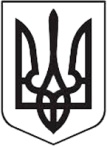 ДЕРЖАВНА ПОДАТКОВА СЛУЖБА УКРАЇНИГОЛОВНЕ УПРАВЛІННЯ ДПС У ЖИТОМИРСЬКІЙ ОБЛАСТІЗвітпро виконання Плану роботи Головного управління ДПС у Житомирській областіна перше півріччя 2022 року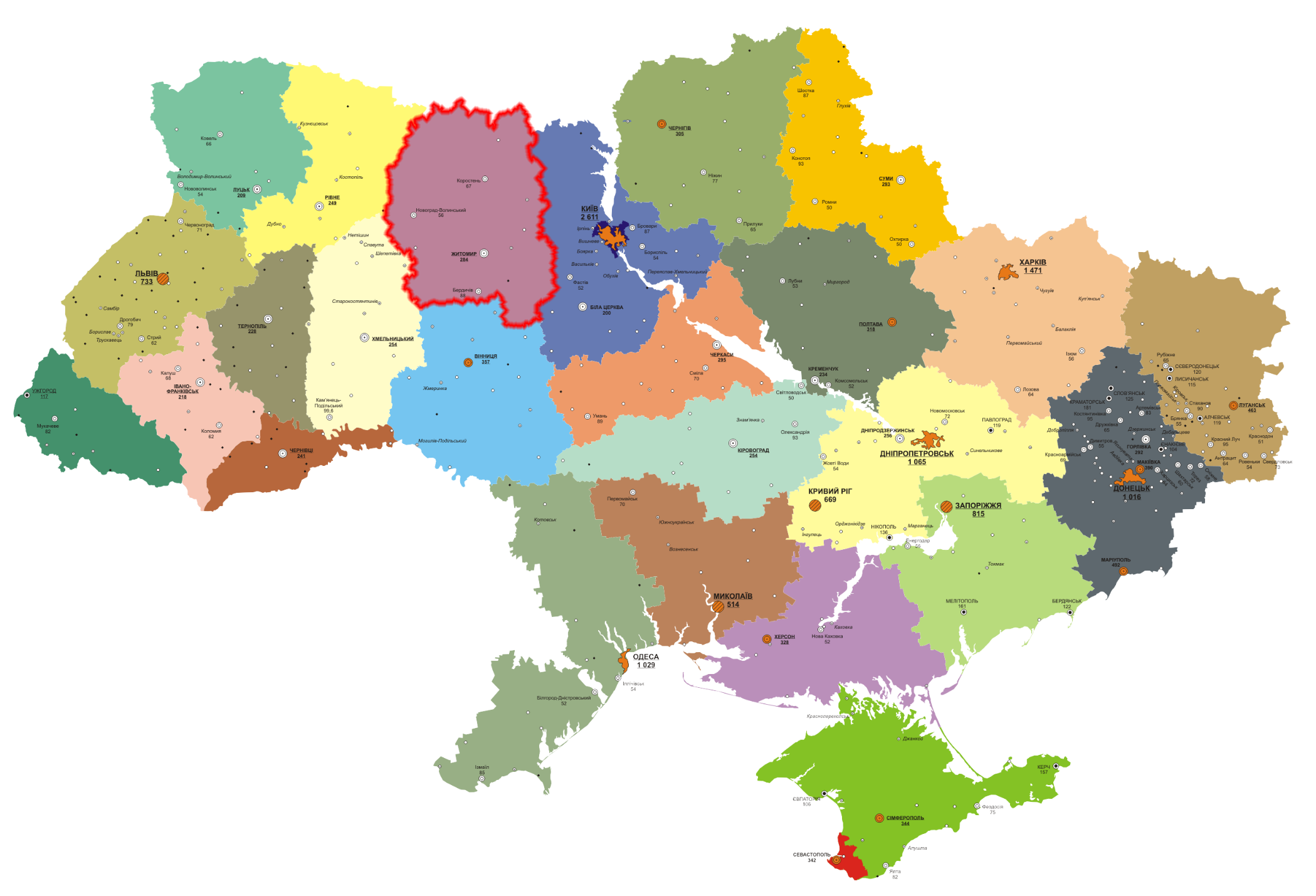 м. Житомир – 2022Звіт Головного управління ДПС у Житомирській областіпро виконання плану роботи на перше півріччя 2022 рокуВ. о. начальника Головного управління ДПС у Житомирській області											                                  Сергій КРАСИЛЕНКО№ з/пЗміст заходуВідповідальні виконавціТермін виконанняІнформація про виконанняРозділ 1. Організація роботи щодо забезпечення виконання індикативних показників доходівРозділ 1. Організація роботи щодо забезпечення виконання індикативних показників доходівРозділ 1. Організація роботи щодо забезпечення виконання індикативних показників доходівРозділ 1. Організація роботи щодо забезпечення виконання індикативних показників доходівРозділ 1. Організація роботи щодо забезпечення виконання індикативних показників доходів1.1.Визначення очікуваних надходжень податків, зборів, платежів та  інших доходів (далі – платежі) до державного і місцевого бюджетів, єдиного внеску на загальнообов’язкове державне соціальне страхування (далі – єдиний внесок) у розрізі видів платежів, адміністративно – територіальних одиниць, бюджетоутворюючих платників податківВідділ координації та моніторингу доходів бюджету;управління:податкового адміністрування юридичних осіб;податкового адміністрування фізичних осіб;з питань виявлення та опрацювання податкових ризиків;контролю за підакцизними товарами;по роботі з податковим боргомЩомісяцяПротягом першого півріччя 2022 року організовано роботу ГУ ДПС по здійсненню у межах повноважень контролю за надходженням до бюджетів та державних цільових фондів податків і зборів, інших платежів шляхом визначення індикативних показників доходів та очікуваних надходжень закріплених за ДПС платежів; організації роботи з виконання визначених Міністерством фінансів України індикативних показників доходів за закріпленими за ДПС платежами.Виданий наказ ГУ ДПС від 08.02.2022 №58 «Про внесення змін до наказу ГУ ДПС від 26.02.2021 №252», що сприяло забезпеченню повноти закріплення та здійсненню контролю стану надходжень платежів до бюджету на рівні ГУ ДПС.Для визначення ризиків виконання бюджетних призначень по закріплених платежах організовано роботу структурних підрозділів ГУ ДПС по актуалізації на постійній основі (близько 10-12 разів на місяць) інформації щодо очікуваних надходжень платежів до бюджетів та сплати єдиного внеску.1.2.Розподіл індикативних показників доходів на плановий період (місяць, квартал) між структурними підрозділами Головного управління ДПС у Житомирській області (далі – ГУ ДПС) та у розрізі адміністративно – територіальних одиниць, за закріпленими напрямами роботи, згідно з показниками доведеними наказами ДПС, та моніторинг їх виконанняВідділ координації та моніторингу доходів бюджету;управління:податкового адміністрування юридичних осіб;податкового адміністрування фізичних осіб;з питань виявлення та опрацювання податкових ризиків;контролю за підакцизними товарами;по роботі з податковим боргомЩомісяцяПо мірі надходження наказів ДПС опрацьовувались пропозиції структурних підрозділів щодо доведення індикативних показників доходів до бюджетів усіх рівнів, формувались відповідні накази ГУ ДПС, які доводились до структурних підрозділів ГУ ДПС, а саме: - наказ ГУ ДПС від 17.01.2022 №21 «Про індикативні показники доходів на І квартал 2022 року»;- від 18.04.2022 №85 «Про орієнтовні показники доходів на квітень 2022 року»;- від 06.05.2022 №93 «Про орієнтовні показники доходів на травень 2022 року»;- від 09.06.2022 №123 «Про орієнтовні показники доходів на червень 2022 року».Здійснено коригування доведених індикативних показників (у межах індикативних показників, або на виконання наказу ДПС) та надано ДПС для оцінки роботи структурних підрозділів ГУ ДПС відповідні накази, зокрема: - від 17.01.2022 №20 «Про уточнення індикативних показників доходів на IV квартал 2021 року»;- від 18.04.2022 №84 «Про уточнення індикативних показників доходів на I квартал 2022 року»;- від 15.06.2022 №127 «Про уточнення орієнтовних показників доходів на квітень та травень 2022 року».1.3.Організація, координація та аналіз роботи із виявлення резервів збільшення надходження платежів до бюджетів, забезпечення виконання індикативних показників доходів та інших завдань, доведених відповідними наказами ДПС та ГУ ДПСВідділ координації та моніторингу доходів бюджету;управління:податкового адміністрування юридичних осіб;податкового адміністрування фізичних осіб;з питань виявлення та опрацювання податкових ризиків;контролю за підакцизними товарами;по роботі з податковим боргом;супроводження судових справПротягом півріччя Здійснювався моніторинг виконання доходів бюджетів по закріплених за ДПС доходах бюджету та надходжень єдиного внеску шляхом формування щоденних аналітичних матеріалів керівництву ГУ ДПС щодо поточного та прогнозного стану виконання доведених індикативних показників доходів для прийняття управлінських рішень.Листами ГУ ДПС: від 13.01.2022 №218/8/06-30-19-14; від 14.01.2022 №242/8/06-30-19-14; від 09.02.2022 №714/8/06-30-19-14; від 11.02.2022 №787/8/06-30-19-14; від 04.04.2022 №971/8/06-30-19-14; від 25.04.2022 №1047/8/06-30-19-14; від 29.04.2022 №1088/8/06-30-19-14; від 01.06.2022 №1381/8/06-30-19-14; від 30.06.2022 №1752/8/06-30-19-14 до ДПС надавались інформаційні довідки щодо стану забезпечення надходжень до державного бюджету за звітний період, причини невиконання індикативних показників доходів за окремими платежами та за основними напрямами роботи. За звітний період забезпечена адекватність між показниками економічного і соціального розвитку області (індекс промислової продукції – 95,9 відс.; сільськогосподарської продукції – 93,4 відс.; обороту роздрібної торгівлі – 119,8 відс.) та ростом обсягів надходжень до державного бюджету                (113,0 відсотків).У цілому за перше півріччя ц.р. до загального фонду державного бюджету забезпечено надходжень у сумі                     2883,4 млн грн, що на 13,4 відс. (+340,6 млн грн) більше першого півріччя 2021 року.Індикативний показник доходів у сумі 2988,53 млн грн, виконано на 96,5 відс. (-105,1 млн гривень).Податку на прибуток надійшло 256,5 млн грн, що більше відповідного періоду попереднього року на 3,1 відс., або на               7,7 млн грн (65,9 відс. до індикативу, -132,9 млн гривень). З податку на додану вартість збір склав 1097,4 млн грн при            1113,6 млн грн - за перше півріччя минулого року (98,5 відс до завдання, (-16,2 млн гривень). Податку та збору на доходи фізичних осіб надійшло 1378,8 млн грн, що у 1,4 рази, або на 389,9 млн грн більше, ніж у першому півріччі 2021 року           (106,2 відс. до індикативу, +80,0 млн гривень).Індикативні показники доходів місцевих бюджетів виконані у повному обсязі – на 104,5 відс. (надійшло 4893,5 млн грн при завданні 4683,2 млн грн, +2104 млн грн), що більше відповідного періоду попереднього року на 25,4 відс., або на                        992,7 млн гривень.Надходження сум ЄСВ – 5292,6 млн грн, що на                 1832,2 млн грн, або у 1,5 рази більше, ніж у першому півріччі 2021 року. Досягнуто виконання індикативу (4152,1 млн грн) на 127,5 відсотків.З акцизного податку до державного бюджету надійшло   54,5 тис. грн, що на 20,4 тис. грн більше, ніж за відповідний період 2021 року, індикативний показник (49,1 тис. грн) виконано на 111 відсотків.Виконання індикативного показника з надходження акцизного податку до місцевих бюджетів, доведеного на звітний період у сумі 67,4 млн грн, забезпечено на 120,9 відсотка.Індикативний показник надходжень в рахунок погашення податкового боргу до державного бюджету  становив                   17,2 млн грн, фактично надійшло 25,4 млн грн (147,7 відс.,               +8,2 млн гривень). Індикативний показник надходжень від реалізації заставного майна становив  300,0 тис. гривень. Протягом півріччя майно, що перебуває в податковій заставі не реалізовувалось. Індикативний показник надходжень від реалізації безхазяйного майна до державного бюджету становив                        81,7 тис. грн, фактично надійшло 18,8 тис. грн, до місцевого бюджету індикативний показник становив 17,9 тис. грн, фактично надійшло 8,5 тис. гривень.В умовах воєнного стану до державного бюджету за перше півріччя 2022 року забезпечено надходження рентної плати та екологічного податку - 125,2 млн грн, індикативні показники виконано на 68,5 відс. (- 57,5 млн грн), до місцевих бюджетів надійшло місцевих податків та зборів, рентної плати та екологічного податку – 411,3 млн грн, індикативні показники виконано на 95,9 відс. (- 17,6 млн гривень).1.4.Систематизація та моніторинг податкових наслідків економічної діяльності учасників кластерних групУправління податкового адміністрування юридичних осібПротягом півріччяЗабезпечено систематизацію та моніторинг податкових наслідків економічної діяльності учасників кластерних груп.Інформація про результати аналізу діяльності суб’єктів господарювання області, включених до Реєстру кластерних груп на 2022 рік за І - ІІ квартали 2022 року направлена на адресу ДПС листами ГУ ДПС від 08.07.2022 №1910/8/06-30-04 та від 20.07.2022 №2080/8/06-30-04-02.1.5.Аналіз ефективності та організація роботи структурних підрозділів щодо збільшення надходжень платежів до бюджетів за рахунок унеможливлення використання підприємствами реального сектору економіки інструментів мінімізації сплати платежів та запобігання використання суб’єктами господарювання схем ухилення від сплати платежівУправління:з питань виявлення та опрацювання податкових ризиків;податкового адміністрування юридичних осіб;податкового адміністрування фізичних осібПротягом півріччяЗ метою вжиття заходів із розширення бази оподаткування, спрямованих на збільшення надходжень до бюджету, шляхом руйнування схем мінімізації податкових зобов’язань, відпрацювання суб’єктів господарювання групи ризику управлінням з питань виявлення та опрацювання податкових ризиків здійснювалось протягом звітного періоду у рамках наказу ДФС від 28.07.2015 №543 «Про забезпечення комплексного контролю податкових ризиків з ПДВ» (далі – наказ №543).Станом на 01.07.2022 доведено для відпрацювання ризикові платники ГУ ДПС, згідно  категорій уваги:- «Вигодоформуючі суб’єкти» - на суму                   218,91 млн  грн ПДВ, залишок невідпрацьованого схемного податкового кредиту – 18,4 млн грн, або 5,9 відс.;- «Вигодотранспортуючі суб'єкти» - 231,9 млн грн ПДВ, залишок невідпрацьованого схемного податкового кредиту – 59,2 млн грн, або 28,5 відс.;- «Вигодонабувачі» - 131,1 млн грн ПДВ, залишок невідпрацьованого схемного податкового кредиту 68,8 млн грн або 54,7 відсотка від доведеного.Управлінням податкового адміністрування юридичних осіб  метою збільшення надходжень контрольованих платежів проводилась аналітична та контрольна робота в напрямку збільшення надходжень в т. ч. за рахунок унеможливлення використання підприємствами реального сектору економіки інструментів мінімізації сплати платежів та запобігання використання суб’єктами господарювання схем мінімізації та ухилення від сплати платежів. В результаті проведеної роботи та вжитих заходів впродовж першого півріччя 2022 року забезпечено надходження до бюджетів усіх рівнів  в розмірі 536,5 млн гривень.Управлінням адміністрування фізичних осіб з метою розширення кола платників податків ПДФО, виявлення додаткових резервів та забезпечення повноти надходжень з ПДФО та військового збору, встановлено 1248 суб’єктів господарювання, зареєстрованих у 2021 році, які не сплачували ПДФО та військовий збір, з них 151 платник включений в реєстр платників ПДВ, по яких вживаються заходи по залученню до сплати. За результатами опрацювання даного переліку за перше півріччя 2022 року забезпечено надходжень з ПДФО та військового збору в сумі 37,3 млн гривень.Проведено аналіз фактичних надходжень ПДФО з інших доходів (КБК 11010400), у т.ч. від суб’єктів господарювання галузі «Сільського господарства», (оренда паїв (106, 195-ознаки доходу) та виплата дивідендів/роялті (103, 109-ознаки доходу) за 2021 рік (у 2022 році). В результаті вжитих заходів забезпечено надходження ПДФО з інших доходів на загальну суму           136,1 млн гривень. За результатами відпрацювання переліку суб’єктів господарювання, якими зменшено нарахування податку на доходи фізичних осіб у квітні 2022 року в порівнянні до аналогічного періоду 2021 року забезпечено надходжень зі сплати ПДФО із заробітної плати в сумі 72,1 млн грн та військового збору в сумі 137,3 тис. гривень. За результатами відпрацювання переліку суб’єктів господарювання з відсутніми  нарахуваннями податку на доходи фізичних осіб у квітні 2022 року в порівнянні до аналогічного періоду 2021 року забезпечено надходжень зі сплати ПДФО із заробітної плати в сумі 19,3 млн грн та військового збору в сумі 36,9 тис. гривень. За результатами відпрацювання переліку суб’єктів господарювання, якими зменшено нарахування податку на доходи фізичних осіб у червні 2022 року в порівнянні до травня 2022 року забезпечено сплату ПДФО із заробітної плати в сумі 37,2 млн грн та військового збору в сумі 107,2 тис. гривень.1.6.Аналіз фінансової та податкової звітності платників податків, зокрема щодо основних показників їх податкової звітності та інших документів, пов’язаних із визначенням зобов’язань платників податків до державного бюджету по податках і зборах, контроль за справлянням яких покладено на ДПСУправління:з питань виявлення та опрацювання податкових ризиків;податкового адміністрування юридичних осіб;податкового адміністрування фізичних осібПротягом півріччя Управлінням з питань виявлення та опрацювання податкових ризиків проводився аналіз фінансової та податкової звітності платників податків, зокрема, щодо основних показників їх податкової звітності та інших документів, пов’язаних із визначенням зобов’язань платників податків до державного бюджету по податках і зборах, контроль за справлянням яких покладено на ДПС.Платниками, які правомірно подали декларації, подано фінансову звітність у складі таких декларацій. По 26 платниках не визнано як податкову звітність в зв’язку з відсутністю обов’язкового додатку, передбаченого п.46.2 ст. 46 Кодексу (не подано фінансову звітність).При аналізі правильності перенесення у податкову декларацію з податку на прибуток підприємств за 2021 рік фінансового результату до оподаткування (прибутку або збитку), визначеного у фінансовій звітності відповідно до національних положень (стандартів) бухгалтерського обліку або міжнародних стандартів фінансової звітності встановлено розбіжність по 56 суб’єктах господарювання (далі –СГ) на суму 174,8 млн гривень. За результатами вжитих заходів забезпечено усунення розбіжності шляхом:подання уточнюючих декларацій по 28 СГ на суму розбіжності 88,1 млн грн, додекларовано 1,8 млн грн, зменшено збитки на 0,5 млн грн; подання уточненої фінансової звітності по 19 СГ на                   69,2 млн грн; складання актів камеральних перевірок по 9 СГ на суму розбіжності 17,5 млн гривень.За результатами проведеного аналізу фінансової та податкової звітності платників податків управлінням податкового адміністрування фізичних осіб забезпечено відпрацювання переліку платників, якими за даними Податкових розрахунків за І квартал 2022 року відображено суму перерахованого ПДФО та військового збору, при цьому сплата зазначених податків в 2022 році відсутня. В результаті забезпечено сплату ПДФО із заробітної плати в сумі              198,5 тис. грн, військового збору 29,1 тис. гривень. Проведено аналіз 2590 суб’єктів господарювання, які перебувають на податковому обліку в інших головних управліннях, не перераховують до бюджетів громад Житомирської області ПДФО за найманих працівників та при цьому зареєстрували об’єкти оподаткування в ГУ ДПС. Лист із зазначеним переліком (від 03.06.2022 №960/7/06-30-24-01) надіслано до головних управлінь ДПС в областях та м. Києві, Міжрегіональних управлінь ДПС по роботі з ВПП для проведення роз’яснювальної роботи з метою дотримання вимог Кодексу при сплаті ПДФО. За результатами вжитих заходів забезпечено сплату ПДФО в сумі 205,9 тис. гривень.1.7.Організація роботи з питань зупинення реєстрації податкових накладних/розрахунків коригування в Єдиному реєстрі податкових накладнихУправління з питань виявлення та опрацювання податкових ризиків, структурні підрозділиПротягом півріччяСистемою СМКОР протягом звітного періоду зупинено реєстрацію 45985 податкових накладних/розрахунків коригування (далі - ПН/РК), на суму ПДВ – 465,6 млн гривень.Подано платниками повідомлення про реєстрацію або відмову у реєстрації стосовно 8721 ПН/РК на суму ПДВ              147,8 млн грн, з них:- відмовлено у реєстрації – 815 ПН/РК на суму ПДВ                  47,9 млн грн;- зареєстровано у системі – 7906 ПН/РК на суму ПДВ                99,9 млн грн, що складає 90 відс. від поданих.Подано на розгляд комісії ГУ ДПС з питань зупинення реєстрації податкової накладної/розрахунку коригування в Єдиному реєстрі податкових накладних (далі – Комісія) 431 таблицю даних платника податку на додану вартість, за результатом розгляду яких прийнято рішення про:  неврахування  – 387; врахування – 56 таблиць даних.Внесено до реєстру ризикових платників податку на додану вартість, згідно додатку 1 до Порядку зупинення реєстрації податкової накладної /розрахунку коригування в Єдиному реєстрі податкових накладних, затвердженого постановою Кабінету Міністрів України від 11 грудня 2019 року №1165 у січні-червні 2022 року – 35 СГ.Інформацію по суб’єктах господарювання, які внесено до реєстру платників, які відповідають критеріям ризиковості платника ПДВ направлено головним управлінням ДПС в областях.122 суб’єктами господарювання подано на розгляд Комісії документи, які свідчать про невідповідність платника податку критеріям ризиковості, з них:- відмовлено у виключені з реєстру ризикових платників – 96 СГ;- виключено з реєстру ризикових платників – 26 суб’єкта господарювання .Протягом першого півріччя 2022 року проведено 61 засідання Комісії. 1.8.Організація роботи щодо повернення платникам податків надміру або помилково сплачених коштів, бюджетного відшкодування та єдиного внескуУправління електронних сервісів, структурні підрозділиПротягом півріччяНа виконання ст. 43 Кодексу, а також з дотриманням вимог наказу Міністерства фінансів України від 11.02.2019 №60, організована робота у частині повернення помилково та/або надміру сплачених грошових зобов’язань та пені з податків, зборів, бюджетного відшкодування та єдиного внеску.1.9.Організація роботи та здійснення контролю за повнотою списання переплат з терміном позовної давності більше 1095 днівУправління електронних сервісівПротягом півріччяСписання переплат з терміном позовної давності більше 1095 днів знаходиться на постійному контролі. За звітний період  підготовлено 33 рішення та списано переплат по 9489 платниках на суму 5,2 млн гривень.1.10.Організація та координація роботи щодо здійснення контролю за правильністю обчислення, повнотою нарахування та своєчасністю сплати платниками податків податку на прибуток підприємствУправління з питань виявлення та опрацювання податкових ризиківПротягом півріччяЗ метою забезпечення контролю за правильністю обчислення, повнотою нарахування та своєчасністю сплати платниками податку на прибуток підприємств проводився всебічний аналіз поданих декларацій з податку на прибуток підприємств, за результатами якого встановлено недоліки та порушення при декларуванні податку на прибуток за І квартал 2022 року та за 2021 рік, про що направлено 7 листів структурним підрозділам управління з питань виявлення та опрацювання податкових ризиків ГУ ДПС для їх відпрацювання та забезпечено контроль щодо їх усунення.До державного бюджету за перше півріччя 2022 року забезпечено надходження податку на прибуток в сумі             256,5 млн грн, індикативний показник виконано на 65,9 відс. (недобір становить 1,3 млн гривень). В порівнянні з минулим роком, забезпечено додаткові надходження в сумі                       7,7 млн гривень (103,1 відсотка). До місцевих бюджетів надійшло 43,3 млн грн податку на прибуток підприємств (без ВПП), індикативний показник  виконано на 93,9 відс., недобір становить 2,8 млн гривень.1.11.Забезпечення контролю за повнотою сплати відрахувань до державного бюджету частини чистого прибутку (доходу) державними унітарними підприємствами та їх об’єднаннямиУправління з питань виявлення та опрацювання податкових ризиківПротягом півріччяЗ метою забезпечення виконання доведених індикативних показників з надходження частини чистого прибутку (доходу) до державного бюджету протягом звітного періоду проводився аналіз правильності визначення відрахувань частини чистого прибутку (доходу) в розрахунках частини чистого прибутку (доходу) та здійснювався контроль за повнотою сплати відрахувань частини чистого прибутку (доходу) державними унітарними підприємствами та їх об’єднаннями.В результаті вжитих заходів надходження частини прибутку державних унітарних підприємств, що вилучається до державного бюджету забезпечено в сумі 32,7 млн грн, індикативний показник виконано на 158,5 відс., додаткові надходження склали 12,1 млн гривень. До місцевих бюджетів забезпечено надходження частини чистого прибутку комунальних унітарних підприємств в сумі 32,6 млн грн, індикативний показник перевиконано у 7 разів, додаткові надходження склали 28,0 млн гривень.1.12.Аналіз адекватності нарахованих сум з податку на прибуток отриманим доходам та вжиття заходів із повноти залучення до оподаткування підприємств, які мінімізують податкові зобов’язання з податку на прибутокУправління з питань виявлення та опрацювання податкових ризиківПротягом півріччяУправлінням забезпечено роботу з платниками, стосовно необхідності сплати самостійно задекларованих сум нарахованих податкових зобов’язань.За результатами декларування з податку на прибуток за 2021 рік встановлено, що 1074 СГ, які мали обсяги з ПДВ та здійснювали сплату податків не прозвітувались, з них 20 СГ звітували в 2021 році поквартально. Очікувані нарахування по зазначених СГ складають 21,3 млн грн, очікуваний залишок до сплати, враховуючи наявну переплату та сплату в червні, станом на 01.07.2022 року – 12,5 млн гривень.За результатами аналізу правильності відображення у податковій декларації з податку на прибуток підприємств за 2021 рік доходу від будь-якої діяльності (за врахуванням непрямих податків), визначеного за правилами бухгалтерського обліку та даних фінансової звітності встановлено, що 212 СГ мають розбіжність в т.ч. 166 СГ занизили доходи на               1483,9 млн грн, 46 СГ завищили доходи на 19,9 млн гривень. По 16 СГ розбіжність пояснюється перебуванням протягом 2021 року в Реєстрі неприбуткових установ та організацій чи на спрощеній системі оподаткування єдиним податком 3 групи,           4 СГ перебували на єдиному податку 4 групи і подали декларації в зв’язку із виплатою доходу нерезиденту на 290,9 млн гривень. Усунули розбіжність за рахунок подання уточнюючої фінансової звітності 13 СГ, 132 СГ подали уточнюючі декларації та  усунули розбіжність. По 14 СГ складено акти камеральних перевірок.Протягом січня-червня 2022 року подано 98 уточнюючих декларації з податку на прибуток на збільшення на суму            16,8 млн гривень.1.13.Організація та координація роботи щодо забезпечення повноти нарахування та сплати задекларованих сум податку на додану вартість (далі – ПДВ)Управління: з питань виявлення та опрацювання податкових ризиків;податкового адміністрування фізичних осібПротягом півріччяУправлінням з питань виявлення та опрацювання податкових ризиків забезпечено організацію роботи щодо повноти нарахування та сплати сум ПДВ суб’єктами господарювання – юридичними особами. Так, нарахування ПДВ по деклараціях у першому півріччі 2022 року складають             1009,5 млн гривень. Індикативний показник зі збору ПДВ у січні - червні 2021 року доведено в сумі 1113,6 млн грн, збір ПДВ складає               1097,4 млн грн, або 98,5 відс. Управлінням податкового адміністрування фізичних осіб забезпечено організацію роботи щодо повноти та своєчасності опрацювання декларацій з податку на додану вартість, поданих суб’єктами господарювання – фізичними особами для підтвердження задекларованих сум ПДВ, що підлягають перерахуванню до бюджету, та відображення в системі електронного адміністрування ПДВ. В результаті вжитих заходів фактично забезпечено загальний обсяг реалізації за період 01.01.2022 по 31.05.2022 (по граничному терміну сплати) згідно декларацій по ПДВ – 588,2 млн грн, задекларовано до сплати за січень-травень 2022 року (по граничному терміну сплати)                32,1 млн грн, навантаження склало 5,5 відсотка.1.14.Організація роботи щодо:1.14.1.забезпечення своєчасного бюджетного відшкодування сум ПДВ платникам податківУправління з питань виявлення та опрацювання податкових ризиківПротягом півріччяПротягом звітного періоду забезпечено дотримання встановлених у Кодексі термінів відпрацювання задекларованих до відшкодування сум ПДВ.Відповідно до пп..200.7.2 п.200.7 ст.200 Кодексу заяви про повернення сум бюджетного відшкодування автоматично вносяться до Реєстру заяв про повернення суми бюджетного відшкодування. Повернення узгоджених сум бюджетного відшкодування здійснюється у хронологічному порядку відповідно до черговості внесення до Реєстру заяв про повернення суми бюджетного відшкодування. Протягом першого півріччя 2022 року заявлено ПДВ до відшкодування на розрахункові рахунки платників податку в сумі 339,4 млн грн (в т.ч. по деклараціях, поданих з 21.02.2022 - 227,2 млн грн), відшкодовано грошовими коштами                 264,5 млн гривень.1.14.2.упередження безпідставно заявлених платниками податків до відшкодування сум ПДВ та недопущення протермінованої заборгованості з відшкодування ПДВУправління з питань виявлення та опрацювання податкових ризиківПротягом півріччяПо деклараціях за грудень 2021 - червень 2022 року в Реєстр заяв про повернення сум бюджетного відшкодування внесено дані щодо упередження безпідставно заявленого бюджетного відшкодування на загальну суму 5,0 млн гривень.1.14.3.вжиття заходів із ліквідації заборгованості з відшкодування ПДВУправління з питань виявлення та опрацювання податкових ризиківПротягом півріччяЗабезпечено відшкодування податку на додану вартість на суму 264,5 млн грн, упереджено безпідставно заявлену до відшкодування суму  на 5,0 млн гривень.Залишок невідшкодованого ПДВ на розрахунковий рахунок станом на 01.01.2022 року згідно до Реєстру заяв становив           197,5 млн грн, з якого 21,0 млн грн - в стані проведення документальних перевірок.Залишок невідшкодованого ПДВ на розрахунковий рахунок станом на 01.07.2022 року згідно до Реєстру заяв становить        193,8 млн грн, з якого 121,5 млн грн - це заяви, подані до декларацій з ПДВ за лютий-травень 2022 року., по яких тривають камеральні перевірки. По деклараціях на суму                 54,0 млн грн проводяться документальні перевірки.1.14.4.повноти та своєчасності опрацювання декларацій з податку на додану вартість для підтвердження задекларованих сум ПДВ, що підлягають перерахуванню до бюджету, та відображення у системі електронного адміністрування. Організація роботи щодо функціонування системи електронного адміністрування ПДВУправління:з питань виявлення та опрацювання податкових ризиків;податкового адміністрування фізичних осібПротягом півріччяВідповідно до вимог Податкового кодексу України та Порядку електронного адміністрування податку на додану вартість, затвердженого Постановою Кабінету Міністрів України від 16.10.2014 № 569, забезпечено повноту та своєчасність опрацювання декларацій з ПДВ для підтвердження задекларованих сум податку на додану вартість, що підлягають перерахуванню до бюджету, та відображення в системі електронного адміністрування ПДВ.1.15.Здійснення контролю за дотриманням платниками податків чинного законодавства при застосуванні спрощеної системи оподаткування, обліку та звітностіУправління:з питань виявлення та опрацювання податкових ризиків;податкового адміністрування фізичних осібПротягом півріччяЗабезпечено здійснення контролю за дотриманням платниками податків чинного законодавства при застосуванні спрощеної системи оподаткування, обліку та звітності.З метою проведення аналізу щодо правомірності перебування суб’єктів господарювання в реєстрі платників єдиного податку управлінням з питань виявлення та опрацювання податкових ризиків направлено територіальним структурним підрозділам 8 оглядових листів. В результаті вжитих заходів протягом січня-червня 2022 року з реєстру платників єдиного податку третьої групи - юридичних осіб виключено 46 суб’єктів господарювання, якими було порушено умови перебування на спрощеній системі оподаткування.Управлінням податкового адміністрування фізичних осіб анулювання шляхом виключення з реєстру платників єдиного податку за рішенням контролюючого органу не здійснювалось (з урахуванням вимог Закону України від 3 березня 2022 року №2118-ІХ «Про внесення змін до Кодексу та інших законодавчих актів України щодо особливостей оподаткування та подання звітності у період дії воєнного стану»).1.16.Вжиття заходів щодо своєчасного та у повному обсязі відпрацювання суб’єктів господарювання, які використовують схеми мінімізації податкових зобов’язань та ухилення від оподаткуванняУправління: з питань виявлення та опрацювання податкових ризиків;податкового адміністрування юридичних осіб;податкового адміністрування фізичних осіб;податкового аудитуПротягом півріччяЗабезпечено вжиття заходів щодо своєчасного та у повному обсязі відпрацювання суб’єктів господарювання, які використовують схеми мінімізації податкових зобов’язань та ухилення від оподаткування.З метою виявлення суб’єктів господарювання, які мінімізують податкові зобов’язання протягом звітного періоду управлінням з питань виявлення та опрацювання податкових ризиків проводився аналіз та розрахунок рівня податкового навантаження з ПДВ платників податків, який базується на аналізі основних показників минулих звітних періодів, а саме: середньомісячних нарахувань податку, темпу зростання обсягу поставки, тощо.Здійснювалось відпрацювання ймовірних  «ризикових» операцій за результатами проведеного щоденного моніторингу податкових накладних за даними ЄРПН в рамках розпорядження ДФС України від 13.09.2018 року №95-р «Про затвердження порядку відбору ризикових суб'єктів господарювання та побудови ймовірних схем ухилення від оподаткування» із змінами. За результатами щоденного моніторингу у січні-червні 2022 року  відібрано 62 СГ.Триває відпрацювання доведених для відпрацювання в рамках наказу №543 суб’єктів господарювання, які ймовірно використовують схемний податковий кредит для мінімізації сплати ПДВ. Так у першому півріччі 2022 року складено 77 узагальнюючих податкових інформацій.Управлінням податкового адміністрування юридичних осіб з метою забезпечення повноти декларування екологічного податку за викидів в атмосферне повітря стаціонарними джерелами двоокису вуглецю проведено обрахування обсягів використання палива мінерального згідно з відомостями єдиного реєстру податкових накладних з податку на додану вартість за 2021 рік. В результаті проведеної роботи збільшено податкові зобов’язання з екологічного податку на 60,1 тис. гривень.Опрацьовано інформацію щодо отримання дозволів на спеціальне водокористування. В результаті вжитих заходів залучено до оподаткування рентною платою за використання води 8 суб’єктів господарювання, якими задекларовано                                 12,6 тис. гривень.Забезпечено аналіз поданої звітності з рентної плати та встановлено факти ухилення від оподаткування 32 суб’єктами господарювання, у яких ціна реалізації продукції за даними ЄРПН вища ніж зазначена у податкових деклараціях з рентної плати.  Інформація передана до управління податкового аудиту для врахування при проведенні контрольно-перевірочних заходів.Встановлені факти неправомірного застосування трьома надрокористувачами до ставок рентної плати коригуюючого коефіцієнта 0,95. В результаті вжитих заходів платниками подані уточнюючі декларації та збільшено податкові зобов’язання на 21,6 тис. гривень.В ході проведення камеральних перевірок поданих декларацій з рентної плати та екологічного податку встановлені факти заниження ставок, коефіцієнтів та інших показників звітності. В результаті проведеної роботи податкові зобов’язання з відповідних податків збільшено на 0,5 млн гривень.В результаті проведеної роботи та вжитих заходів впродовж першого півріччя 2022 року (в умовах воєнного стану) забезпечено надходження до бюджетів усіх рівнів                   536,5 млн гривень.З метою виявлення додаткових резервів надходження ПДФО до бюджету управлінням податкового адміністрування фізичних осіб направлено 182 листи (в т.ч. 130 електронних) платникам податкам щодо необхідності сплати ПДФО та військового збору; проведено роз’яснювальну з платниками (співбесіди з посадовими особами, заслуховування керівників, телефонні співбесіди, тощо) щодо необхідності сплати ПДФО та військового збору; переліки юридичних осіб-платників ПДВ (1636 платників податків), які в 2022 році сплачують ПДВ та при цьому сплата ПДФО відсутня передано до управління з питань виявлення та опрацювання податкових ризиків (службова від 28.06.2022 №2502/06-30-24-01) для використання в роботі в межах «Порядку зупинення реєстрації податкової накладної/розрахунку коригування в Єдиному реєстрі податкових накладних», затвердженого постановою Кабінету Міністрів України від 11 грудня 2019 року №1165.Управлінням податкового аудиту забезпечено відпрацювання 41,9 млн грн схемного кредиту. За результатами проведеної роботи підтверджено податкового кредиту у сумі         0,6 млн грн, зменшено залишок від’ємного значення на               0,1 млн грн, складено доповідні записки про відсутність підстав для проведення перевірок на суму 34,7 млн грн, донараховано ПДВ у сумі 6,2 млн грн та 1 платником самостійно скориговано ПК (зменшено ПК шляхом подання уточнюючого розрахунку) на суму 0,3 млн гривень. Донараховані суми оскаржуються в судовому порядку.1.17.Організація та контроль щодо забезпечення повноти нарахування та своєчасності сплати акцизного податку, у т. ч. з використанням системи електронного адміністрування реалізації пального відповідно до діючих ставок податку на підакцизні товариУправління контролю за підакцизними товарамиПротягом півріччяЗабезпечено повноту нарахування та своєчасності сплати акцизного податку відповідно до діючих ставок податку на підакцизні товари, у обсягах не менших ніж, доведено відповідними наказами ДПС та ГУ ДПС . Індикативні показники виконано на 110,9 відс. по надходженнях до державного бюджету, та на 120,9 відс. по надходженнях до місцевих бюджетів.1.18.Організація роботи щодо забезпечення контролю за правильністю обчислення, своєчасністю і повнотою нарахування та сплати до бюджету рентної плати, місцевих податків (єдиного податку, податку на майно), місцевих зборівУправління:податкового адміністрування юридичних осіб;податкового адміністрування фізичних осібПротягом півріччяЗ метою забезпечення контролю за правильністю обчислення, своєчасністю і повнотою сплати рентної плати, екологічного податку та податку на майно в частині плати за землю скоординовано роботу з Житомирським обласним управлінням лісомисливського господарства, обласним комунальним підприємством «Житомироблагроліс», Державною службою геології та надр України, Управлінням екології та природних ресурсів Житомирської обласної державної адміністрації (далі – ОДА), Державною екологічною інспекцією Поліського округу, сектором Державного агентства водних ресурсів у Житомирській області, ГУ Держгеокадастру у Житомирській області, територіальними громадами та іншими установами та організаціями щодо обміну інформацією необхідною для обрахування бази оподаткування по закріплених платежах.За січень - червень 2022 року проведено аналіз по суб’єктах господарювання щодо правильності обчислення, своєчасності і повноти сплати до бюджету податку на майно в частині плати за землю, податку на нерухоме майно, транспортного та туристичного податків. Постійно здійснювались звірки з  територіальними громадами щодо повноти обліку платників податків, які декларують плату за землю, оподатковуваних площ земельних ділянок, а також повноти нарахування і сплати ними плати за землю. В результаті проведеної роботи забезпечено надходження до місцевих бюджетів плати за землю 262,6 млн грн, податку на нерухоме майно - 53,0 млн грн, транспортного та туристичного податків, збору за паркування транспортних засобів -                   1,1 млн гривень.Проведено аналіз суб’єктів господарювання, які в установленому порядку отримали спеціальні дозволи на користування надрами, з метою повноти залучення до оподаткування. Проведено звірки обсягів підземної води, які задекларовані у розрахунках з рентної плати за спеціальне використання води за І квартал 2022 року, з обсягами підземної води, зазначеними у розрахунках з рентної плати за користування надрами для видобування корисних копалин за відповідні періоди.Проаналізовано боржників рентної плати за користування надрами для видобування корисних копалин та перелік тих, які не вносили, несвоєчасно вносили суми податкових зобов’язань протягом шести місяців, та листом ГУ ДПС від 07.06.2022 №1458/8/06-30-04-01 направлено інформацію до ДПС для порушення питання зупинення терміну дії відповідного спеціального дозволу.В результаті проведеної роботи забезпечено надходження до зведеного бюджету: - рентної плати за користування надрами - 85,1 млн грн;- рентної плати за спеціальне використання лісових ресурсів - 106,5 млн грн,- рентної плати за спеціальне використання води -                    9,1 млн гривень.Проведено аналіз суб’єктів господарювання, які в установленому порядку отримали дозволи на викиди забруднюючих речовин в атмосферне повітря стаціонарними джерелами щодо залучення їх до оподаткування.Опрацьовано інформацію, одержану від Державної екологічної інспекції Поліського округу, про встановлені факти порушень природоохоронного законодавства суб’єктами господарювання, що здійснюють викиди в атмосферне повітря та про результати проінформовано ДПС України листом від 14.06.2022 №1550/8/06-30-04-01.В результаті вжитих заходів забезпечено надходження екологічного податку в розмірі 18,6 млн гривень.Управлінням податкового адміністрування фізичних осіб забезпечено надходження до бюджету земельного податку з фізичних осіб у сумі 17,2 млн грн, що становить 101,8 відс. доведеного показника (індикатив - 16,9 млн грн);податку на нерухоме майно, відмінне від земельної ділянки, з фізичних осіб - у сумі 38,9 млн грн, що становить 151,3 відс. доведеного показника (індикатив - 25,7 млн грн);транспортного податку з фізичних осіб - 74,2 тис. грн, що становить 45,0 відс. доведеного показника (індикатив –          165,0 тис. грн); туристичному збору з фізичних осіб - 544,6 тис. грн, що становить 151,3 відс. доведеного показника (індикатив -          360,0 тис. грн); збору за місця для паркування транспортних засобів з фізичних - 173,3 тис. грн, що становить 139,7 відс. доведеного показника (індикатив – 124,0 тис. гривень).Забезпечено надходження до місцевого бюджету єдиного податку з фізичних осіб у сумі 407,9 млн грн, що становить   118,1 відс. доведеного показника (індикатив–334,3 млн гривень).1.19.Організація та координація роботи щодо:1.19.1.підвищення рівня сплати податків самозайнятими особами, які перебувають на загальній системі оподаткування та сплачують незначні суми податку на доходи фізичних осібУправління податкового адміністрування фізичних осібПротягом півріччяЗ метою підвищення рівня сплати податків самозайнятими особами, які перебувають на загальній системі оподаткування, вжито ряд заходів, за результатами яких від фізичних осіб - підприємців, які перебувають на загальній системі оподаткування, у першому півріччі 2022 року у порівнянні до другого півріччя 2021 року додатково надійшло 209,0 тис. грн податку на доходи фізичних осіб. На виконання листа ДПС від 25.05.2022 № 4168/7/99-00-24-05-07 забезпечено відпрацювання 54 ФОП, якими сплачено до бюджету ПДФО 493,5 тис. грн та військового збору                   4,9 тис. гривень.1.19.2.забезпечення контролю за своєчасністю, достовірністю, повнотою нарахування та сплати податку на доходи фізичних осіб, єдиного внеску, військового зборуУправління податкового адміністрування фізичних осібПротягом півріччяЗабезпечено організацію роботи щодо здійснення контролю за своєчасністю, достовірністю, повнотою нарахування та сплати податку на доходи фізичних осіб та військового збору суб’єктами господарювання юридичними та фізичними особами. За результатами вжитих заходів забезпечено надходження від податкових агентів податку на доходи фізичних осіб до державного бюджету в сумі 998,5 млн грн, що становить            102,8 відс. доведеного показника (індикатив - 971,5 млн грн), військового збору у сумі 372,5 млн грн, що становить 116,9 відс. доведеного показника (індикатив–318,6 млн гривень).Забезпечено надходження єдиного внеску від суб’єктів господарювання у сумі 5292,6 млн грн, що становить 127,5 відс. (індикатив–4152,1 млн гривень).За результатами відпрацювання дотримання платниками податків ст.168 Кодексу (виконання контрольного доручення, доведеного листом ДПС України від 04.03.2020 №3626/7/99-00-04-05-01-07) стосовно сплати ПДФО відокремленими підрозділами юридичних осіб за місцем фактичного розташування таких підрозділів у першому півріччі 2022 року забезпечено залучення до реєстрації 220 податкових агентів-юридичних осіб, що мають відокремлені не уповноважені підрозділи, якими сплачено до бюджету ПДФО у розмірі           28,9 млн гривень.1.20.Здійснення контролю за діяльністю суб’єктів господарювання (юридичних та фізичних осіб), які порушують податкове законодавство при виплаті заробітної плати (без утримання податку на доходи фізичних осіб, виплати за рахунок не облікованої готівки, використання праці найманих осіб без укладання трудових угод), ефективної роботи з легалізації заробітної плати і викриття фактів її виплати «в конвертах»Управління:податкового адміністрування фізичних осіб;податкового аудитуПротягом півріччяЗ метою перевірки правильності нарахування заробітної плати найманим працівникам проведено зустрічі з 43 суб’єктами господарювання; на постійній основі проводиться роз’яснювальна робота щодо неприпустимості порушення законодавства при нарахуванні заробітної плати найманим працівникам, в тому числі із залученням органів місцевого самоврядування, зокрема на субсайтах органів місцевого самоврядування розміщувалась інформація щодо дотримання вимог чинного законодавства при виплаті заробітної плати.З метою виявлення додаткових резервів для забезпечення повноти надходжень з податку на доходи фізичних осіб у червні 2022 року, вжито такі заходи:- взято участь у засіданні 2-х комісій при ОДА з питань погашення заборгованості із заробітної плати, пенсій, стипендій та інших соціальних виплат;- проведено співбесіди з керівниками 56 бюджетоформуючих податкових агентів щодо забезпечення виплати заробітної плати та надходжень податків відповідно до графіку виплат, затвердженого колективними договорами;- з метою залучення додаткових надходжень за рахунок вжиття заходів, спрямованих на детінізацію заробітної плати найманим працівникам, під керівництвом заступника начальника ГУ ДПС заслухано посадових осіб 16 СГ, які виплачували заробітну плату у розмірах менше або на рівні законодавчо встановленої мінімальної заробітної плати.За результатами 386 фактичних перевірок, проведених управлінням податкового аудиту, виявлено  використання праці найманих осіб без укладання трудових угод по 9 особах. Інформацію про виявлені випадки використання праці найманих осіб без укладання трудових угод направлено до відповідних територіальних органів Держпраці.1.21.Вжиття ефективних заходів із проведення кампанії декларування доходів громадян, отриманих у 2021 році, та забезпечення надходження платежів до бюджетуУправління податкового адміністрування фізичних осібПротягом півріччяЗ метою забезпечення подання громадянами декларацій за 2021 рік забезпечено інформування платників податків на електроні адреси та здійснення автодозвону «про необхідності подання декларацій про майновий стан і доходи за 2021 рік»,  «ймовірним декларантам» забезпечено направлення повідомлень про необхідність подання декларації.Спільно з підрозділом інформаційної взаємодії розміщено 1108 повідомлень на субсайті ДПС, у ЗМІ - 93, у суспільних мережах 1369 повідомлень.Крім того, проведено 169 сеансів телефонного зв’язку «гаряча лінія», створено 231 повідомлення для розміщення на інформаційних стендах та створено 5 відеороликів щодо компанії одноразового (спеціального) добровільного декларування. Розроблено «Пам’ятку» по питанню запровадження «Одноразового (спеціального) добровільного декларування», яка направлена за наявними в базах ДПС електронними адресами та на територіальні громади для інформування громадян.До ГУ ДПС станом на 01.07.2022 громадянами подано 4221 декларацій про майновий стан і доходи за 2021 рік. Загальна сума задекларованого доходу - 879,1 млн грн, з яких до сплати визначено ПДФО –22,1 млн грн та військовий збір                      3,2 млн гривень.Із загальної кількості поданих декларацій - 1246 декларацій на отримання податкової знижки у відповідності до вимог ст.166 Кодексу.З 1403 «ймовірних декларантів», станом на 01.07.2022, подано 523 декларацій. Загальна сума задекларованого доходу 115,3 млн грн, з яких до сплати визначено ПДФО 3,6 млн грн та військовий збір 0,8 млн гривень. 1.22.Організація та координація роботи щодо:1.22.1.проведення камеральних перевірок одноразових (спеціальних) добровільних деклараційУправління податкового адміністрування фізичних осібПротягом півріччяЗ початку кампанії декларування, а саме з 1 вересня 2021 року, станом на 01.07.2022 шість громадян подали одноразові (спеціальні) добровільні декларації. За результатами проведених камеральних перевірок по 3 деклараціях встановлено арифметичну та/або логічну помилку, в частині не задекларованих активів та не визначення суми збору з одноразового (спеціального) добровільного декларування, про що повідомлено декларанта; по 2 деклараціях визначено та сплачено зобов’язання 31,3 тис. грн; 1 декларація вважається не поданою.1.22.2.контролю за дотриманням чинного законодавства в частині своєчасності сплати  збору з одноразового (спеціального) добровільного декларування до бюджетуУправління податкового адміністрування фізичних осібПротягом півріччяЗа результатами проведених камеральних перевірок по 3 деклараціях встановлено арифметичну та/або логічну помилку, в частині не задекларованих активів та не визначення суми збору з одноразового (спеціального) добровільного декларування, про що повідомлено декларанта; по 2 деклараціях визначено та сплачено зобов’язання 31,3 тис. грн; 1 декларація вважається не поданою.1.23.Впровадження організаційних заходів для підвищення ефективності роботи з метою спрямування надходжень у рахунок погашення податкового боргу до державного бюджету та погашення податкового боргу та боргу по єдиному внескуУправління по роботі з податковим боргом Протягом півріччяЗа рахунок вжиття заходів погашення податкового боргу забезпечено надходжень до зведеного бюджету на суму           31,1 млн грн, у т.ч. до державного бюджету – 25,4 млн грн (індикативний показник – 17,2 млн грн, перевиконано на           8,2 млн грн), надходження зі сплати єдиного внеску склали           25,4 млн гривень.1.24.Забезпечення скорочення податкового боргу. Вжиття заходів, спрямованих на зменшення кількості підприємств-боржників та загальної суми податкового боргуУправління по роботі з податковим боргомПротягом півріччяСтаном на 01.07.2022 у порівнянні з 01.01.2022 податковий борг до зведеного бюджету зріс на 304,2 млн грн, або на 36 відс. та становить 1155,6 млн гривень.Вжито ряд заходів щодо скорочення заборгованості, зокрема, інкасовими дорученнями з рахунків в банках стягнуто майже 0,13 млн грн, за виконавчими документами надійшло  0,06 млн грн, надходження від банкрутів склали 0,04 млн грн, надходження від розстрочених сум склали 0,3 млн грн, виставлено та направлено 656 вимог щодо сплати податкового боргу.Крім того, підготовлено 107 справ на суму 39,3 млн грн з метою подальшого звернення до суду для погашення податкового боргу.1.25.Розгляд пропозицій підприємств і організацій щодо розстрочення та реструктуризації грошових зобов’язань та/або податкового боргу, списання безнадійного податкового боргу та підготовка відповідних рішень. Контроль за виконанням умов договорів розстроченняУправління по роботі з податковим боргомПротягом півріччяЗа зверненнями платників надано розстрочок на рівні         ГУ ДПС відповідно до вимог статті 100 Кодексу на загальну суму 3,6 млн гривень. Здійснювався контроль за дотриманням умов договорів розстрочення.Також відповідно до статті 101.2 Кодексу списано безнадійного податкового боргу на суму 2,7 млн гривень.1.26.Вжиття організаційних заходів щодо удосконалення роботи із забезпечення надходження коштів до бюджету від реалізації безхазяйного майна та майна, що перебуває у податковій заставіУправління по роботі з податковим боргомПротягом півріччяУ звітному періоді від реалізації виявленого та поставленого на облік безхазяйного майна забезпечено надходжень до державного бюджету в сумі 18,8 тис. грн, до місцевого бюджету надійшло 8,5 тис. гривень.Протягом першого півріччя 2022 майно, яке перебуває в податковій заставі на реалізацію не передавалось.Розділ 2. Проведення роботи з питань дотримання вимог податкового законодавства, законодавства щодо адміністрування єдиного внеску та законодавства з інших питань, контроль за дотриманням якого покладено на ДПСРозділ 2. Проведення роботи з питань дотримання вимог податкового законодавства, законодавства щодо адміністрування єдиного внеску та законодавства з інших питань, контроль за дотриманням якого покладено на ДПСРозділ 2. Проведення роботи з питань дотримання вимог податкового законодавства, законодавства щодо адміністрування єдиного внеску та законодавства з інших питань, контроль за дотриманням якого покладено на ДПСРозділ 2. Проведення роботи з питань дотримання вимог податкового законодавства, законодавства щодо адміністрування єдиного внеску та законодавства з інших питань, контроль за дотриманням якого покладено на ДПСРозділ 2. Проведення роботи з питань дотримання вимог податкового законодавства, законодавства щодо адміністрування єдиного внеску та законодавства з інших питань, контроль за дотриманням якого покладено на ДПС2.1.Забезпечення виконання Плану-графіка проведення документальних планових перевірок платників податків на 2022 рік та у разі необхідності надання пропозицій щодо коригування плану-графікаУправління податкового аудитуПротягом півріччяПротягом звітного періоду відповідно до плану – графіка проведення документальних планових перевірок платників податків управлінням було заплановано та проведено 7 перевірок, за результатами донараховано 41,8 млн грн, з яких узгоджено 35,5 млн гривень. Із узгоджених податкових зобов’язань звітного періоду до бюджету надійшло                     5,1 млн гривень. Управлінням забезпечено супроводження плану-графіка проведення документальних планових перевірок платників податків на 2022 рік. Коригування плану-графіка у звітному періоді не проводилось.2.2.Організація та проведення перевірок щодо додержання суб’єктами господарювання вимог податкового, валютного та іншого законодавства, контроль за дотриманням якого законом покладено на органи ДПСУправління:податкового аудиту;контролю за підакцизними товарамиПротягом півріччяЗабезпечено організацію, координацію та супроводження документальних перевірок з питань додержання вимог податкового, митного, валютного та іншого законодавства, контроль за дотриманням якого законом покладено на органи ДПС.Так, проведено 469 перевірок платників податків. В результаті викриття схем ухилення від оподаткування донараховано 6,2 млн грн, з яких узгоджено 39,4 млн грн, надійшло до бюджету із донарахованих сум 11,9 млн гривень. Крім того зменшено від’ємне значення об’єкту оподаткування податком на прибуток на 6,5 млн грн, зменшено залишок від'ємного значення, який після бюджетного вішкодування включається до складу податкового кредиту, на суму 20,7 млн грн, та зменшено суму ПДВ, заявлену до відшкодування з бюджету на 2,0 млн гривень. Також, проведено 6 перевірок з питань контролю за валютними операціями, своєчасністю проведення розрахунків у сфері ЗЕД, за результатами яких донараховано 3,7 млн грн пені та штрафних санкцій за порушення вимог валютного законодавства, надійшло до бюджету пені на суму 2,1 млн гривень.2.3.Проведення камеральних перевірок податкової звітності згідно з вимогами чинного законодавстваУправління:з питань виявлення та опрацювання податкових ризиків;податкового адміністрування юридичних осіб;податкового адміністрування фізичних осіб;контролю за підакцизними товарамиПротягом півріччяУправлінням з питань виявлення та опрацювання податкових ризиків забезпечено організацію проведення камеральних перевірок податкової звітності, а саме:- з податку на прибуток проведено 5554 камеральні перевірки;- з податку на додану вартість за результатами камеральних перевірок донараховано грошових зобов’язань у сумі                 2,6 млн грн, з яких сплачено 225,2 тис. гривень; Управлінням податкового адміністрування юридичних осіб забезпечено організацію проведення камеральних перевірок податкової звітності. Камеральними перевірками охоплено 100 відсотків поданої звітності. В результаті перевірено 23112 декларацій та розрахунків , а саме по: екологічному податку  - 9341; рентних платежах  - 4060; місцевих податках та зборах – 9711.За результатами камеральних перевірок та проведеної роботи з платниками збільшено податкові зобов’язання на суму понад 0,5 млн гривень.Управлінням контролю за підакцизними товарами забезпечено організацію проведення камеральних перевірок податкової звітності з акцизного податку. Так протягом звітного періоду платниками акцизного податку подано 14473 декларацій з акцизного податку, камеральні перевірки поданих декларацій проведено у повному обсязі. За результатами камеральних перевірок донарахування акцизного податку відсутні, за неподання/несвоєчасне подання декларацій акцизного податку складено 72 акти, застосовано штрафні санкції на суму             51,7 тис. грн, із них узгоджено 19,7 тис. грн, сплачено                23,1 тис. гривень.Управлінням податкового адміністрування фізичних осіб завершено проведення камеральних перевірок 25951 податкових розрахунків та 347 уточнюючих податкових розрахунків, поданих за І квартал 2022 року. Забезпечено проведення аналізу поданих податкових розрахунків в частині коректності відображення сум нарахованого (виплаченого) доходу, нарахованого (перерахованого) ПДФО та військового збору. Забезпечено проведення камеральних перевірок поданих фізичними особами – підприємцями податкових декларацій платника єдиного податку фізичних осіб – підприємців за             І квартал 2022 року на рівні 96,8 відсотка.2.4.Проведення аналізу звітів про контрольовані операції, здійснення податкового контролю за трансфертним ціноутворенням, у т. ч. податковий контроль за встановленням відповідності умов контрольованих операцій принципу «витягнутої руки», перевірок представництв нерезидентів у відповідності критеріям ст. 39 Податкового кодексу України (далі – Кодексу)Управління:з питань виявлення та опрацювання податкових ризиківподаткового аудитуПротягом півріччяУправлінням з питань виявлення та опрацювання податкових ризиків здійснено аналіз звітів про контрольовані операції (далі – КО) шляхом співставлення показників податкової, фінансової звітності платників податку, митних декларацій, наявної інформації щодо пов’язаності осіб та визначено оперативних перелік з 23 підприємств, операції яких відповідають критеріям віднесення їх до контрольованих. Разом з тим, 2 платниками з оперативного переліку не подано звіти. В цілому, за 2020 рік подано 28 звітів про КО, 7 звітів подано платниками, які не перебували в оперативному переліку, з них по 3 платниках не виконується умова про визнання операцій контрольованими щодо загальної суми доходу за 2020 рік, а саме відповідно менше 150,0 млн гривень.Платникам направлено листи – запити щодо необхідності подання звіту про КО та повідомлення про участь у міжнародній групі компаній та одному платнику про необхідність подання повідомлення про участь у міжнародній групі компаній. Надіслано лист до ДПС України від 06.01.2022 року №98/8/06-30-18-04-19 про проведену роботу по платниках, якими не подано/несвоєчасно подано звіт про КО, повідомлення про участь у міжнародній групі компаній за 2020 рік та повноти відображення інформації в поданих звітах про КО та достовірністю відображення інформації в повідомленнях про участь у міжнародній групі компаній.Управлінням податкового аудиту проведено первинний аналіз інформації про здійснені КО та аналіз звітів про КО за 2020 рік щодо виявлення фактів неподання (несвоєчасного подання) звітів про КО та не включення всіх КО. За результатами проведеної роботи 1 платнику зменшено суму від'ємного значення об'єкта оподаткування податком на прибуток підприємств на суму 14,5 млн грн за 2015 рік (триває судове оскарження в ЖОАС).Направлено 38 запитів до платників податку щодо підтвердження умов контрольованих операцій з питань дотримання принципу «витягнутої руки» та здійснення міжнародного оподаткування та проведено аналіз отриманих відповідей.Подано запит до іноземних компетентних органів щодо діяльності нерезидентів в рамках трансфертного ціноутворення та 3 запити до іноземних компетентних органів щодо оподаткування доходів нерезидентів.Відпрацьовано 5864 платника податку на виявлення власників, засновників або кінцевих бенефіціарних власників, які є громадянами або резидентами Російської Федерації чи/або Республіки Білорусь.2.5.Організація та проведення фактичних перевірок з питань дотримання суб’єктами господарювання норм законодавства  щодо регулювання обігу готівки, порядку здійснення платниками податків розрахункових операцій, ведення касових операцій, у сфері обігу спиртовмісних рідин, алкогольних напоїв та тютюнових виробів, рідин, що використовуються в електронних сигаретах, пального, контроль за мінімальними оптово-відпускними та мінімальними роздрібними цінами на алкогольні напої, за наявністю марок акцизного податку встановленого зразка, наявності ліцензій виданих органами ДПС, дотримання роботодавцем законодавства щодо укладення трудового договору, оформлення трудових відносин з працівниками (найманими особами) тощоУправління:податкового аудиту;контролю за підакцизними товарамиПротягом півріччяУправлінням податкового аудиту проведено 413 фактичних перевірок суб’єктів господарювання, які здійснюють діяльність у сфері торгівлі, громадського харчування та послуг з питань дотримання ними порядку проведення розрахунків, за результатами яких донараховано 2,4 млн грн, з яких сплачено                     1,0 млн гривень.Управлінням контролю за підакцизними товарами протягом першого півріччя проведено 83 фактичних перевірки з питань контролю за обігом підакцизних товарів. Застосовано за матеріалами перевірок 3,1 млн грн фінансових санкцій. За результатми перевірок виявлені порушення:- безліцензійна діяльність – 6 випадків  на суму                 2674 тис. грн;- відсутність марок акцизного податку встановленого зразка - 7 випадків на суму 85 тис. грн; - не дотримання мінімальних/максимальних роздрібних цін - 4 порушення  на суму 40 тис. грн;- не внесення місця зберігання алкогольних напоїв та тютюнових виробів до ЄДР - 3 порушення  на суму 56 тис. грн;- продаж алкогольних напоїв на розлив для споживання на місці без статусу підприємства громадського харчування - 25 випадків на суму 170 тис. грн;- порушення в частині застосування розрахункових операцій - 23 випадки на суму 140,7 тис. гривень.2.6.Вжиття заходів для виявлення, аналізу та перевірки фінансових операції, які можуть бути пов’язані з легалізацією (відмиванням) доходів, одержаних злочинним шляхом, або фінансуванням тероризму у випадках та межах повноважень, передбачених закономВідділ боротьби з відмиванням доходів, одержаних злочинним шляхомПротягом півріччяУ першому півріччі 2022 року відділом боротьби з відмивання доходів, одержаних злочинним шляхом виявлено та складено 44 повідомлення про фінансові операцій, які можуть бути пов'язані з легалізацією доходів, одержаних злочинним шляхом, на загальну суму 72,5 млн гривень.В результаті відпрацювання фінансових операцій, які можуть бути пов'язані з легалізацією доходів, одержаних злочинним шляхом, іншої інформації, складено 12 висновків аналітичних досліджень із виявленням ознак кримінальних правопорушень, в т.ч.: - предикатних злочинів (ст.ст. 191, 212 КК України ) – 9 на загальну суму  48,3 млн грн;- легалізації доходів, одержаних злочинним шляхом, (ст.209 КК України) – 11 на суму 35,5 млн гривень.За матеріалами відділу у першому півріччі 2022 року до Єдиного реєстру досудових розслідувань внесено відомості про вчинення 8 злочинів, за якими розпочато кримінальні провадження на загальну суму 16,2 млн грн, у т.ч.:- за предикатним злочинами (ст. 191, 28, 358, 425 КК України) – 6 на суму 15,3 млн грн;- за фактами легалізації доходів, одержаних злочинним шляхом, (ст.209  КК України) – 2 на суму 09 млн гривень.2.7.Участь у проведенні перевірок суб’єктів господарювання, щодо яких є інформація про фінансові операції, які можуть бути пов’язані з легалізацією (відмиванням) доходів, одержаних злочинним шляхом або фінансуванням тероризму, порушення податкового та іншого законодавства у сфері державних закупівель, зовнішньоекономічній діяльності, інших ризикових платниківВідділ боротьби з відмиванням доходів, одержаних злочинним шляхомПротягом півріччяУ першому півріччі 2022 року працівники відділу боротьби з відмиванням доходів, одержаних злочинним шляхом, приймали участь у документальній плановій виїзній перевірці з питань дотримання податкового законодавства.  Проведення перевірки зупинено 24.02.2022 у зв’язку з введенням воєнного стану.2.8Координація діяльності з питань організації роботи при виявленні фінансових операцій, які можуть бути пов’язані з легалізацією (відмиванням) доходів, одержаних злочинним шляхом, або фінансуванням тероризмуВідділ боротьби з відмиванням доходів, одержаних злочинним шляхомПротягом півріччяУ першому півріччі 2022 року виявлено та складено 44 повідомлення про фінансові операцій, які можуть бути пов'язані з легалізацією доходів, одержаних злочинним шляхом, на загальну суму 72,5 млн гривень.2.9Вжиття відповідних заходів реагування з метою мінімізації та/або усунення ідентифікованих ризиків, що впливають на ефективність роботи із зняття з облiку платників податківУправління:електронних сервісів;податкового аудиту;з питань виявлення та опрацювання податкових ризиків;податкового адміністрування юридичних осіб;податкового адміністрування фізичних осіб;контролю за підакцизними товарами,юридичний секторДо 31.03.2021Листом ГУ ДПС від 10.06-2022 №1506/8/06-30-12-01-02 Департаменту внутрішнього аудиту ДПС направлено перелік ризиків, що впливають на ефективність роботи із зняття з облiку платників податків. З метою мінімізації ідентифікованих ризиків постійно проводився моніторинг платників, що перебувають в стані припинення, вживались заходи податкового контролю, проводилась роз’яснювальна робота з платниками щодо необхідності забезпечення остаточних розрахунків та подання ліквідаційної звітності.У зв’язку із введенням воєнного стану та простоєм в роботі ГУ ДПС виконання даного доручення продовжено ДПС до 19.09.2022 року.2.10.Застосування штрафних (фінансових) санкцій (штрафів) до платників податків за порушення вимог законодавства з питань оподаткування та іншого законодавстваУправління:з питань виявлення та опрацювання податкових ризиків;податкового адміністрування юридичних осіб;податкового адміністрування фізичних осіб;контролю за підакцизними товарами;податкового аудитуПротягом півріччяЗгідно вимог законодавства, діючого в період воєнного стану, управлінням податкового адміністрування юридичних осіб до 45 платників застосовані штрафні санкції за несвоєчасне подання податкової звітності з рентної плати за ІV квартал 2021 року на суму 33,5 тис. гривень.Управлінням податкового адміністрування фізичних осіб винесено 130 податкових повідомлень-рішень (далі – ППР) на суму штрафних санкцій 148,4 тис. грн, які виникли у період до початку карантину.Управлінням податкового аудиту застосовано штрафних (фінансових) санкцій (штрафів) до платників податків за порушення вимог законодавства з питань оподаткування та іншого законодавства на загальну суму 6,1 млн грн, з яких сплачено 3,2 млн гривень.Управлінням контролю за підакцизними товарами  застосовано за матеріалами перевірок 3,1 млн грн фінансових санкцій, з питань контролю за обігом алкогольних напоїв та тютюнових виробів, пального.2.11.Складання протоколів про адміністративні правопорушення стосовно посадових осіб платників податків – юридичних осіб та фізичних осіб за порушення вимог законів з питань оподаткування та іншого законодавства, встановлених за результатами перевірок та винесенням постановУправління:з питань виявлення та опрацювання податкових ризиків;податкового адміністрування юридичних осіб;податкового адміністрування фізичних осіб;контролю за підакцизними товарами;податкового аудитуПротягом півріччяУправлінням податкового адміністрування фізичних осіб складено два протокол про адміністративне правопорушення за порушення норм ст.119 Кодексу, зокрема в частині неподання або порушення термінів подання платником податків Податкового розрахунку сум доходу, нарахованого (сплаченого) на користь платників податків-фізичних осіб, і сум утриманого з них податку, а також сум нарахованого єдиного внеску за           ІІІ квартал 2021 року. Управлінням податкового аудиту складено 126 протоколів про адміністративні правопорушення стосовно посадових осіб платників податків за порушення вимог законів з питань оподаткування та іншого законодавства, встановлених за результатами перевірок.Управлінням контролю за підакцизними товарами складено 7 адміністративних  протоколів до суб’єктів господарювання за результатами фактичних перевірок.Розділ 3. Організація роботи щодо контролю за виробництвом та обігом спирту, алкогольних напоїв, тютюнових виробів, рідин, що використовуються в електронних сигаретах, пальногоРозділ 3. Організація роботи щодо контролю за виробництвом та обігом спирту, алкогольних напоїв, тютюнових виробів, рідин, що використовуються в електронних сигаретах, пальногоРозділ 3. Організація роботи щодо контролю за виробництвом та обігом спирту, алкогольних напоїв, тютюнових виробів, рідин, що використовуються в електронних сигаретах, пальногоРозділ 3. Організація роботи щодо контролю за виробництвом та обігом спирту, алкогольних напоїв, тютюнових виробів, рідин, що використовуються в електронних сигаретах, пальногоРозділ 3. Організація роботи щодо контролю за виробництвом та обігом спирту, алкогольних напоїв, тютюнових виробів, рідин, що використовуються в електронних сигаретах, пального3.1.Опрацювання електронних заявок – розрахунків суб’єктів господарювання про потребу в марках акцизного податку нового зразка для маркування алкогольних напоїв з використанням штрих-коду та QR-коду, підготовка узагальнених даних щодо обсягів замовлення  таких марок акцизного податку, здійснення контролю за обліком, зберіганням, продажем та використанням марок нового зразкаУправління контролю за підакцизними товарамиПротягом півріччяВ звітному періоді опрацьовано 5 попередніх заявок – розрахунків про потребу в марках акцизного податку. Проведено 5 інвентаризацій марок акцизного податку, за результатами яких, надлишків та нестач не виявлено. За перше півріччя 2022 року реалізовано марок акцизного податку в кількості 1108069 штук. Направлено на ДПС України 10 звітів та інформацій щодо руху, залишків та використання марок акцизного податку.3.2.Організація роботи щодо електронного адміністрування реалізації пального,  контроль за порядком реєстрації акцизних накладних та розрахунків коригування до таких акцизних накладних, контроль за своєчасністю реєстрації платниками акцизного податку при здійсненні реалізації пальногоУправління контролю за підакцизними товарамиПротягом півріччяПри здійсненні контрольно-перевірочної роботи забезпечується контроль за порядком реєстрації акцизних накладних та розрахунків коригування до таких акцизних накладних, контроль за своєчасністю реєстрації платниками акцизного податку при здійсненні реалізації пального. Протягом першого півріччя 2022 року штрафні санкції з питань реєстрації акцизних накладних не застосовувались. Доступ до СЕАРП у зв’язку з воєнним станом закрито.3.3.Формування та ведення Єдиного державного реєстру місць зберігання роздрібних партій алкогольних напоїв і тютюнових виробів та видача довідок про внесення місця зберігання до Єдиного державного реєструУправління контролю за підакцизними товарамиПротягом півріччяЗабезпечено формування та наповнення актуальною інформацією даних Єдиного державного реєстру місць зберігання роздрібних партій алкогольних напоїв і тютюнових виробів та у разі необхідності здійснюється видача довідок про внесення місця зберігання до Єдиного державного реєстру. Протягом першого півріччя 2022 року довідки не видавались.3.4.Організація роботи щодо видачі ліцензій на здійснення оптової торгівлі спиртом, оптової та роздрібної торгівлі алкогольними напоями, тютюновими виробами, рідинами, що використовуються в електронних сигаретах, пальним, зберігання пального та забезпечення контролю за своєчасністю і повнотою перерахування платежів до бюджету суб’єктами господарювання за отримані (продовжені) ліцензіїУправління контролю за підакцизними товарамиПротягом півріччяВідповідно до поданих суб’єктами господарювання документів протягом півріччя видано 2400 ліцензій, у т.ч: 1276 - на право роздрібної торгівлі алкогольними напоями; 1024 - на право роздрібної торгівлі тютюновими виробами; 2 - на право роздрібної торгівлі пальним; 98 - на право зберігання пального. Анульовано ліцензій  – 316, в т.ч.: 135 - на право роздрібної торгівлі алкогольними напоями; 82 - на право роздрібної торгівлі тютюновими виробами; 85 - на право зберігання пального; 9 - на право оптової торгівлі пальним; 5 - на право роздрібної торгівлі пальним;Забезпечено контроль за своєчасністю і повнотою перерахування плати за отримані (продовжені) ліцензії на право здійснення роздрібної торгівлі алкогольними напоями і тютюновими виробами суб’єктів господарювання. Надходження платежів за ліцензії відбувались відповідно до терміну чергового платежу.3.5.Забезпечення контролю на акцизних складах підприємств, що виробляють спирт, спиртовмісну продукцію, пальне, алкогольні напої, та податкових постах на підприємствах, які отримують спирт за нульовою ставкою акцизного податкуУправління контролю за підакцизними товарамиПротягом півріччяВстановлено контроль на акцизних складах підприємств, що виробляють спирт, спиртовмісну продукцію, горілку і лікеро-горілчані вироби, та податкових постах на підприємствах, які отримують спирт за нульовою ставкою акцизного податку шляхом призначення представників ГУ ДПС на акцизних складах та податкових постах. При здійсненні контролю порушень не виявлено.3.6.Проведення перевірок щодо цільового використання спирту етилового, отриманого за нульовою ставкою акцизного податкуУправління контролю за підакцизними товарамиПротягом півріччяВпродовж першого півріччя 2022 року документальні перевірки щодо цільового використання спирту етилового, отриманого за нульовою ставкою акцизного податку не здійснювались.3.7.Забезпечення контролю за дотриманням суб'єктами господарювання у сфері виробництва, обігу спирту, пального, алкогольних напоїв, тютюнових виробів і рідин, що використовуються в електронних сигаретах, вимог законодавства щодо мінімальних оптово-відпускних або роздрібних цін на такі напої та максимальних роздрібних цін на тютюнові вироби, встановлених виробниками або імпортерами таких виробів, контроль за наявністю марок акцизного податкуУправління:податкового аудиту;контролю за підакцизними товарамиПротягом півріччяУправлінням податкового аудиту проведено 374 фактичних перевірок суб’єктів господарювання, які провадять оптову або роздрібну торгівлю алкогольними напоями та роздрібну торгівлю тютюновими виробами щодо мінімальних оптово – відпускних або роздрібних цін на такі напої та максимальних роздрібних цін на тютюнові вироби, за результатами яких донараховано 2,0 млн грн, з яких сплачено 1,0 млн гривень.Управлінням контролю за підакцизними товарами при здійсненні фактичних перевірок встановлено 4 порушення, за якими застосовано штрафні санкції  на суму 40 тис. грн за фактом роздрібної торгівлі алкогольними напоями за цінами, нижчими від встановлених мінімальних роздрібних цін на такі напої.4. Забезпечення взаємодії з органами державної влади та місцевого самоврядування, організація міжвідомчої взаємодії із суб'єктами інформаційних відносин. Забезпечення міжнародного співробітництва у податковій сфері4. Забезпечення взаємодії з органами державної влади та місцевого самоврядування, організація міжвідомчої взаємодії із суб'єктами інформаційних відносин. Забезпечення міжнародного співробітництва у податковій сфері4. Забезпечення взаємодії з органами державної влади та місцевого самоврядування, організація міжвідомчої взаємодії із суб'єктами інформаційних відносин. Забезпечення міжнародного співробітництва у податковій сфері4. Забезпечення взаємодії з органами державної влади та місцевого самоврядування, організація міжвідомчої взаємодії із суб'єктами інформаційних відносин. Забезпечення міжнародного співробітництва у податковій сфері4. Забезпечення взаємодії з органами державної влади та місцевого самоврядування, організація міжвідомчої взаємодії із суб'єктами інформаційних відносин. Забезпечення міжнародного співробітництва у податковій сфері4.1.Забезпечення участі представників ГУ ДПС та підготовка відповідних матеріалів на засідання робочих груп органів виконавчої влади, Житомирської обласної державної адміністрації, Житомирської обласної радиСтруктурні підрозділиПротягом півріччяУ встановлені терміни керівництву ГУ ДПС надавались інформаційно-аналітичні матеріали щодо стану надходжень платежів до бюджету для прийняття участі у нарадах, апаратних нарадах керівного складу ОДА, департаментам фінансів; агропромислового розвитку та економічної політики ОДА; сесій обласної ради тощо.Заступниками начальника управління по роботі з податковим боргом взято участь у 4 засіданнях територіальних комісій з погашення заборгованості підприємств Житомирської області.Працівниками управління податкового контролю фізичних осіб взято участь у засіданні 2-х комісій при ОДА з питань погашення заборгованості із заробітної плати, пенсій, стипендій та інших соціальних виплат.Начальником відділу адміністрування місцевих податків і зборів з юридичних осіб, рентної плати та екологічного податку управління податкового адміністрування юридичних осіб взято участь у засіданні робочої групи та комісії, створених при ОДА, з питань розпорядження землями державної власності несільськогосподарського призначення та 20.06.2022 року взято участь в онлайн-зустрічі з представниками територіальних громад Житомирської області, за сприяння Регіонального офісу Програми U-LEАД на тему «Особливості нарахування плати за землю, рентної плати та екологічного податку на період дії воєнного стану».Заступником начальника управління – начальником відділу адміністрування ПДВ управління з питань виявлення та опрацювання податкових ризиків взято участь у засіданні комісії по здешевленню кредитів для сільськогосподарських товаровиробників та виділення коштів на нововведення в виробничій діяльності створених при ОДА.4.2.Забезпечення взаємодії з:4.2.1.Головним управлінням Державної казначейської служби України у Житомирській області щодо електронного адміністрування податку на додану вартістьУправління:з питань виявлення та опрацювання податкових ризиків;електронних сервісівПротягом півріччяУ звітному періоді забезпечено взаємодію з Головним управлінням державної казначейської служби України у Житомирській області щодо електронного адміністрування податку на додану вартість.Щоденно відповідно регламенту забезпечується контроль за своєчасною обробкою в ІТС ДПС даних Казначейства про надходження за минулий банківський день та рознесення до ІКП надходжень податку на додану вартість.4.2.2.обласним управлінням лісового та мисливського господарства та обласним комунальним підприємством «Житомироблагроліс» щодо отримання очікуваних обсягів збору за спеціальне використання лісових ресурсівУправління податкового адміністрування юридичних осібПротягом півріччяУправління податкового адміністрування юридичних осіб забезпечено взаємодію з обласним управлінням лісового та мисливського господарства та обласним комунальним підприємством «Житомироблагроліс» щодо отримання очікуваних обсягів рентної плати за спеціальне використання лісових ресурсів на перше півріччя 2022 року, які аналізувались та враховувалися при доведенні індикативних показників надходжень по рентній платі територіальним структурним підрозділам ГУ ДПС.В результаті проведеної роботи в першому півріччі ц. р. забезпечено надходження рентної плати за спеціальне використання лісових ресурсів у сумі 106,5 млн гривень.4.2.3.органами виконавчої влади щодо своєчасного та в повному обсязі проведення взаєморозрахунків по погашенню податкового боргу за рахунок виділення з державного бюджету субвенцій підприємствам тепловодопостачанняУправління по роботі з податковим боргомПротягом півріччяПротягом звітного періоду не проводились взаєморозрахунки по погашенню податкового боргу за рахунок виділення з державного бюджету субвенцій підприємствам тепловодопостачання. 4.2.4.Головним управлінням економіки Житомирської обласної державної адміністрації щодо проведення аналізу діяльності великих підприємств, які мають податковий борг, та розгляд діяльності арбітражних керуючих великих підприємств-банкрутів, проведення обміну інформацією щодо діяльності підприємств, які пропонується заслухати на комісіях та робочих групах Житомирської обласної державної адміністрації, органах виконавчої влади та місцевого самоврядуванняУправління по роботі з податковим боргомПротягом півріччяУ звітному періоді проведено 4 засідання комісій по роботі з погашення заборгованості за участю підрозділів по роботі з податковим боргом та заслухано керівників 20 підприємств – боржників, в тому числі великих підприємств, які мають податковий борг.Щомісяця проводився аналіз звітів діяльності арбітражних керуючих великих підприємств-банкрутів.4.3.Налагодження взаємодії з територіальними органами центральних органів виконавчої влади та місцевого самоврядування щодо обміну інформацією з метою забезпечення повноти обліку платників податків, нарахування платежів та єдиного внеску до бюджету, погашення податкового боргуУправління:електронних сервісів;податкового адміністрування юридичних осіб;податкового адміністрування фізичних осіб;по роботі з податковим боргомПротягом півріччяЗабезпечено взаємодію з територіальними органами центральних органів виконавчої влади та місцевого самоврядування щодо обміну інформацією з метою забезпечення повноти обліку платників податків, нарахування платежів та єдиного внеску до бюджету, відповідно до угод та протоколів про інформаційну взаємодію.Забезпечено своєчасний розгляд та надання відповідей на запити територіальних органів виконавчої влади, органів місцевого самоврядування та державних органів відповідно до угод та протоколів про інформаційну взаємодію. Відповіді надавались по мірі надходження запитів.У звітному періоді надано погоджену інформацію з метою здійснення коригування індексів податкоспроможності місцевих бюджетів відповідно до статті 100 Бюджетного кодексу України у зв’язку зі зміною місцезнаходження суб’єктів господарювання – платників податків: Департаменту бюджету та фінансів Житомирської міської ради – 30 довідок про фактичні обсяги надходжень податку на доходи фізичних осіб за 2021 рік та Департаменту фінансів Житомирської ОДА – 18 довідок про суми фактично сплаченого у 2021 році податку на доходи фізичних осіб/податку на прибуток підприємств.З метою організації роз’яснювальної роботи щодо інформування платників стосовно наявності податкового боргу та необхідності його погашення впродовж травня – червня           2022 року направлено листи в електронному вигляді на всі територіальні громади Житомирської області, якими надано перелік фізичних осіб з сумою боргу по земельному податку (земельні ділянки яких розташовані на території відповідної громади) та по податку на нерухоме майно, відмінне від земельної ділянки для інформування громадян про наявний борг, та забезпечення його погашення.З метою забезпечення повноти обліку платників податків, нарахування платежів налагоджено взаємодію з обласним управлінням лісового та мисливського господарства та обласним комунальним підприємством «Житомироблагроліс», управлінням екології і природних ресурсів ОДА, державною екологічною інспекцією Поліського округу, Регіональним сервісним центром МВС в Житомирській області, сектором Державного агентства водних ресурсів у Житомирській області, ГУ Держгеокадастру у Житомирській області, органами місцевого самоврядування. 4.4.Здійснення спільних дій з органами місцевого самоврядування щодо проведення індивідуальної роботи з керівниками підприємств, установ, організацій (незалежно від форм власності), спрямованої на погашення заборгованості з виплати заробітної плати та підвищення рівня виплати заробітної плати, а також відповідно сплати належних сум податку на доходи фізичних осібУправління:податкового адміністрування фізичних осіб;по роботі з податковим боргомПротягом півріччяНа засіданнях районних та міських комісій при органах місцевого самоврядування заслухано керівників 309 юридичних осіб, у яких рахувалась заборгованість з виплати заробітної плати та керівників 130 юридичних осіб, які мінімізували виплату заробітної плати найманим працівникам, за рахунок чого забезпечено сплату 605,4 тис. грн податку на доходи фізичних осіб та 725,8 тис. грн єдиного внеску.Проведено індивідуальну роботу з керівниками 131 юридичної особи, у яких обліковувалась заборгованість з виплати заробітної плати та керівниками 105 юридичних осіб, які мінімізували виплату заробітної плати найманим працівникам. За рахунок самостійно вжитих ГУ ДПС заходів, до бюджету додатково надійшло 408,8 тис. грн податку на доходи фізичних осіб та 467,7 тис. грн єдиного внеску.Заслухано керівників 20 підприємств – боржників, в тому числі великих підприємств, які мають податковий борг.Розділ 5. Впровадження електронних сервісів для суб'єктів господарюванняРозділ 5. Впровадження електронних сервісів для суб'єктів господарюванняРозділ 5. Впровадження електронних сервісів для суб'єктів господарюванняРозділ 5. Впровадження електронних сервісів для суб'єктів господарюванняРозділ 5. Впровадження електронних сервісів для суб'єктів господарювання5.1.Організація та координація діяльності центрів обслуговування платників (далі – ЦОП)Управління електронних сервісів, державні податкові інспекції (далі – ДПІ)Протягом півріччяПротягом звітного періоду здійснювалась координація роботи підпорядкованих ДПІ з питань організації роботи ЦОП. З метою контролю: ДПІ щомісячно надавали пропозиції до графіків роботи працівників у ЦОП, постійно проводився моніторинг роботи камер відеоспостереження, щодня відповідальні працівники ЦОП у телефонному режимі повідомляли про початок роботи сервісних центрів та відповідно здійснювався контроль стану роботи ЦОП.5.2.Забезпечення належної організації роботи та контроль за якістю та своєчасністю надання адміністративних послуг та інших сервісів платникам податків у ЦОПУправління електронних сервісів, ДПІПротягом півріччяДля забезпечення належної організації роботи у ЦОП:- наказом ГУ ДПС від 23.06.2022 №134 «Про затвердження інформаційних та технологічних карток адміністративних послуг» затверджено інформаційні та технологічні картки;- забезпечено розміщення інформаційних карток та розроблених зразків заяв, що подаються для отримання відповідних адміністративних послуг та іншої інформації в обсязі, достатньому для отримання адміністративних послуг без сторонньої допомоги у місцях прийому суб’єктів звернень у ЦОП та у приміщенні адмінбудівлі ГУ ДПС;- розміщено на субсайті «Головне управління ДПС у Житомирській області» у розділі «Адміністративні послуги» інформаційні картки адміністративних послуг, доповнені гіперпосиланнями на нормативно-правові акти офіційного вебпорталу Верховної Ради України зі зразками бланків та документів, що подаються для отримання цих послуг.5.3.Проведення перевірок щодо організації роботи ЦОП, узагальнення проблемних питань діяльності ЦОП та підготовка пропозицій керівництву ГУ ДПС щодо його покращенняУправління електронних сервісівПротягом півріччяУ зв’язку із запровадженням воєнного стану згідно з Указом Президента України від 24 лютого 2022 року №54/2022 «Про введення воєнного стану в Україні», затвердженого Законом України від 24 лютого 2022 року №2102-IX «Про затвердження Указу Президента «2022 «Про введення воєнного стану в Україні», з урахуванням наказу ДПС від 30.09.2020 № 537 «Про затвердження документів, які регламентують діяльність ЦОП», та доповідної записки управління електронних сервісів ГУ ДПС №676/06-30-12-03-11 «Щодо проведення перевірок ЦОП», протягом першого півріччя 2022 року перевірки щодо організації роботи ЦОП не здійснювались.5.4.Підтримка в актуальному стані інформаційних карток адміністративних послугУправління електронних сервісівПротягом півріччяЗабезпечено постійний контроль за підтримкою в актуальному стані інформаційних карток адміністративних послуг, а саме: у місцях надання адміністративних послуг та на субсайті ГУ ДПС розміщено відповідні картки, затверджені наказами ГУ ДПС від 13.05.2021 №375 (зі змінами), від 30.07.2021 №534 (зі змінами) та від 23.06.2022 №134 (зі змінами) 5.5.Організація роботи щодо реєстрації та обліку платників податків, забезпечення контролю за достовірністю та повнотою обліку платників податків та єдиного внеску, суб’єктів зовнішньоекономічної діяльності, об’єктів оподаткування та об’єктів, пов’язаних з оподаткуваннямУправління електронних сервісів, ДПІПротягом півріччяЗабезпечено контроль за достовірністю та повнотою обліку платників податків та єдиного внеску, суб’єктів зовнішньоекономічної діяльності, об’єктів оподаткування та об’єктів, пов’язаних з оподаткуванням. Протягом звітного періоду здійснювалось проведення аналізу щодо якості реєстрації та обліку платників податків, за результатами якого до ДПІ направлялись зауваження для виправлення з відповідними вказівками.Узагальнена інформація щодо кількісних показників щомісяця по мірі надходжень надавалась структурним підрозділам ГУ ДПС в електронному вигляді та розміщувалась в локальній мережі ГУ ДПС. Протягом січня-червня ц.р.:-зареєстровано 336 юридичних осіб та 2551 фізичних осіб – підприємців;-припинено (ліквідовано державну реєстрацію) 107 юридичних осіб та 1212 фізичних осіб – підприємців.Станом на 01.07.2022 на обліку в ГУ ДПС перебуває 5483 платника ПДВ, у т.ч. 4862 – юридичних осіб  та 621 фізична особа – підприємець; 103 підприємства зареєстровані в реєстрі отримувачів бюджетних дотації.Протягом звітного періоду проводився контроль щодо опрацювання відомостей, актуальності та достовірності даних щодо платників податків при отримані відомостей від Державного реєстратора або іншого суб’єкта державної реєстрації згідно Порядку інформаційної взаємодії між Єдиним державним реєстром юридичних осіб, фізичних осіб - підприємців та громадських формувань й інформаційними системами Державної фіскальної служби України, затвердженого наказом Міністерства юстиції України та Міністерства фінансів України від 18.03.2016 №759/5/371.5.6.Організація та контроль за роботою ДПІ з питань реєстрації фізичних осіб – платників податків, формування та ведення Державного реєстру фізичних осіб – платників податківУправління електронних сервісівПротягом півріччяЗабезпечено контроль за наповненням інформаційного фонду Державного реєстру, своєчасною обробкою протоколів помилок, отриманих від ДПС України. Забезпечено оперативне надання інформаційної та технічної допомоги працівникам ДПІ, відповідальним за ведення Державного реєстру.Вживались відповідні заходи щодо забезпечення достовірності та актуальності даних інформаційного фонду Державного реєстру.Листом ДПС України від 28.01.2022 №1750/7/99-00-10-01-07 визначено високий рівень організації роботи по данному напрямку в ГУ ДПС.5.7.Організація роботи щодо впровадження та забезпечення функціонування електронних сервісів для платників податків та їх технічна підтримкаУправління електронних сервісів, структурні підрозділиПротягом півріччяЗабезпечено в телефонному режимі щоденне надання консультацій ДПІ області щодо вирішення технічних питань впровадження електронних сервісів та послуг для платників податків, зборів та єдиного внеску на загальнообов'язкове державне соціальне страхування, щодо функціонування електронного кабінету платника податків, тощо.5.8.Організація роботи щодо проведення розрахункових операцій в інтегрованих картках платників податків після проведення бюджетного відшкодування органами Державної казначейської служби УкраїниУправління електронних сервісів, структурні підрозділиПротягом півріччяПротягом півріччя забезпечено проведення розрахункових операцій в інтегрованих картках платників податків після проведення бюджетного відшкодування органами Державної казначейської служби України.5.9.Приймання та обробка податкової, фінансової та іншої звітності, поданої платниками. Надання послуг платникам податків (консультацій щодо встановлення, інсталяції, користування програмним забезпеченням, допомога в адмініструванні, навчання та проведення тренінгів) щодо безкоштовного програмного забезпечення для формування та подання звітності в електронному виглядіУправління електронних сервісів, ДПІПротягом півріччяЗабезпечено надання консультацій платникам податків щодо вирішення технічних проблем при встановленні, інсталяції та користуванні безкоштовним програмним забезпеченням для формування та подання податкової, фінансової та іншої звітності в електронному вигляді.Надіслано 5 листів до ДПІ щодо приймання та обробки податкової,  фінансової та іншої звітності, поданої платниками.Розділ 6. Організація роботи з платниками податків, громадськістю та засобами масової інформаціїРозділ 6. Організація роботи з платниками податків, громадськістю та засобами масової інформаціїРозділ 6. Організація роботи з платниками податків, громадськістю та засобами масової інформаціїРозділ 6. Організація роботи з платниками податків, громадськістю та засобами масової інформаціїРозділ 6. Організація роботи з платниками податків, громадськістю та засобами масової інформації6.1.Забезпечення кваліфікованого і своєчасного розгляду звернень громадян відповідно до вимог Закону України від 2 жовтня 1996 року № 393/96-ВР «Про звернення громадян» зі змінамиОрганізаційно-розпорядче управління,структурні підрозділиПротягом півріччяЗабезпечено контроль за розглядом звернень громадян структурними підрозділами ГУ ДПС. Протягом звітного періоду надійшло 97 письмових звернень, із них розглянуто 92. На всі звернення громадян було надано ґрунтовані відповіді без порушень контрольних термінів та згідно чинного законодавства.Станом на 01.07.2022 року 5 звернень перебуває на розгляді у зв’язку із ненастанням граничного терміну надання відповіді.6.2.Організація та координація роботи структурних підрозділів щодо забезпечення своєчасного розгляду та надання у встановлені терміни відповідей на запити на інформацію відповідно до вимог Закону України від 13 січня 2011 року № 2939-VI «Про доступ до публічної інформації» зі змінамиОрганізаційно-розпорядче управління,структурні підрозділиПротягом півріччяКоординація роботи структурних підрозділів ГУ ДПС щодо надання у встановленому законодавством порядку публічної інформації здійснювалась відповідно до Закону України від                  13 січня 2011 року №2939-VI «Про доступ до публічної інформації» (далі – Закон №2939) без порушень законодавчо встановлених термінів. Протягом першого півріччя 2022 року до ГУ ДПС надійшло 27 запитів на публічну інформацію. На 26 запитів вчасно надано ґрунтовні відповіді та станом на 01.07.2022 року 1 запит перебуває на розгляді у зв’язку із ненастанням граничного терміну надання відповіді.6.3.Організація та проведення особистого прийому громадян посадовими особами ГУ ДПС, доведення структурним підрозділам доручень, наданих керівництвом ГУ ДПС під час особистих прийомів громадян, та контроль за їх виконаннямОрганізаційно-розпорядче управління,структурні підрозділи Протягом півріччяЗабезпечено організацію проведення особистого прийому громадян посадовими особами органів ГУ ДПС. За звітний період посадовими особами органів ГУ ДПС особисті прийоми не здійснювались.6.4.Забезпечення організаційних заходів з проведення засідань Громадської ради при ГУ ДПССектор інформаційної взаємодіїПротягом півріччя09.02.2022 року проведено засідання Громадської ради при ГУ ДПС. На засіданні обговорено питання щодо запровадження РРО/ПРРО та перспективи залучення ФОП до реєстрації РРО/ПРРО, участь громадськості у інформаційній комунікації щодо особливостей кампанії декларування доходів громадян, отриманих у 2021 році, особливостей проведення кампанії одноразового (спеціального) добровільного декларування активів фізичних осіб, окремих норм Закону України від 03.06.2021 №1525-IX, зокрема скасування оподаткування доходів, отриманих нерезидентами у вигляді виплати за виробництво та розповсюдження реклами, удосконалення порядку оподаткуванням ПДВ операцій з постачання нерезидентами електронних послуг фізичним особам.Заслухано Звіт про виконання Плану роботи Громадської ради за період каденції 2020-2021 року. До 24.02.2022 тривали заходи щодо підготовчої роботи із створення Ініціативної групи по формуванню нового складу Громадської ради ГУ ДПС у Житомирській області. Процедура формування нового складу Громадської ради буде продовжена після припинення чи скасування воєнного стану в Україні.6.5.Забезпечення оперативного розгляду інформації, яка надходить від платників податків на сервіс «Пульс» щодо неправомірних дій або бездіяльності працівників ГУ ДПСОрганізаційно-розпорядче управління,структурні підрозділиПротягом півріччяНа розгляд до ГУ ДПС через сервіс «Пульс» протягом півріччя 2022 року надійшло 7 звернень. На порушені питання платникам податків надано роз’яснення згідно вимог чинного законодавства.6.6.Організація та проведення семінарів для платників податків щодо порядку застосування законодавчих та інших нормативно-правових актів з питань оподаткуванняСектор інформаційної взаємодії;структурні підрозділиПротягом півріччяПротягом першого півріччя ц.р. за участі працівників         ГУ ДПС проведено 161 онлайн-семінар, організовано та проведено через сервіс ZOOM 10 онлайн-семінарів. У цих семінарах прийняли участь 2097 слухачів, серед них представники малого бізнесу, підприємці та платники різних галузей економіки області.6.7.Проведення роз’яснювальної роботи на субсайті ГУ ДПС, у засобах масової інформації щодо практики застосування положень податкового законодавства та формування податкової культури населення, проведення єдиної інформаційної політикиСектор інформаційної взаємодіїПротягом півріччяЗ метою організації та проведення роз’яснювальної роботи та публічного інформування платників податків на субсайті              ГУ ДПС протягом першого півріччя 2022 року розміщено 4199 матеріалів, із них: 452 - інформаційних, в т.ч. 75 - на основі матеріалу центрального апарату, 167 - регіонального рівня, 210 - районного, 3653- консультаційно-роз’яснювальних та 94 інших . Створено 22 відеопрезентації із роз’яснення норм податкового законодавства та діяльності ГУ ДПС, в т.ч. 3 -фахівцями Бердичівської ДПІ. 6.8.Супроводження інформаційно-роз’яснювальних кампаній щодо застосування новацій та норм законодавства, визначених на рівні ДПССектор інформаційної взаємодіїПротягом рокуПрацівники сектору інформаційної взаємодії забезпечували супроводження 7 інформаційно - роз’яснювальних кампаній, визначених на рівні ДПС, зокрема :- декларування доходів громадян, отриманих у 2021 році;- запровадження одноразового (спеціального) добровільного декларування фізичними особами ;- застосування РРО/ПРРО з 01.01.2022 року ;- щодо новацій податкового законодавства передбаченого ЗУ від 14.12.2021 №1946-IX (Дія Сіті);- мікрокампанії щодо Порядку ведення обліку товарних запасів для фізичних осіб-підприємців, у т.ч. платників єдиного податку, затвердженого наказом МФУ від 03.09.2021 №496;- щодо Закону України від 03.06.2021 №1525-ХІ «Про внесення змін до Податкового кодексу України щодо скасування оподаткування доходів, отриманих нерезидентами у вигляді виплати за виробництво та /або розповсюдження реклами, та удосконалення порядку оподаткування ПДВ операцій з постачання нерезидентами електронних послуг фізичним особам»;- щодо новацій податкового законодавства, передбачених Законом України від 30.11.2021 №1914.Про результати проведеної роботи проінформовано ДПС України від 06.07.2022 №1859/8/06-30-30-03.6.9.Координація роботи структурних підрозділів при реагуванні на критичні публікації у засобах масової інформації, проблемні ситуації та надзвичайні події щодо діяльності ГУ ДПССектор інформаційної взаємодіїПротягом півріччяУ звітному періоді у засобах масової інформації критичні публікації не відстеженні.6.10.Надання індивідуальних податкових консультацій, усних консультацій платникам податків відповідно до Кодексу, а також законодавства з питань сплати єдиного внескуСтруктурні підрозділиПротягом півріччяПротягом півріччя структурними підрозділами ГУ ДПС направлено на ДПС 8 проєктів індивідуальних податкових консультацій, надано платникам податків 2 індивідуальних податкових консультації.Через телефон «гарячої лінії» забезпечено надання податкових консультацій з питань застосування податкового законодавства та єдиного соціального внеску. Спеціалістами ГУ ДПС з платниками податків проведено 94 сеанси телефонного зв’язку «гаряча лінія», в т.ч. фахівцями обласного апарату – 19.6.11.Обговорення з представниками бізнесу та громадськості проблемних питань з оподаткування та щодо необхідності внесення змін до відповідних положень законодавчих та інших нормативно-правових актівСектор інформаційної взаємодії,структурні підрозділиПротягом півріччяЗабезпечено проведення заходів з представниками бізнесу та громадськості щодо обговорення проблемних питань з оподаткування та ведення бізнесу, а саме:- 12.01.22 під час зустрічі з головою ТВ АППУ «Асоціація платників податків у Житомирській області»;- 13.01.22 під час зустрічі з бюджетоформуючими платниками області;- 14.01.22 під час зустрічі з бюджетоформуючими платниками області;- 14.01.22 під час зустрічі з платниками податків;- 17.01.22 під час зустрічі з головою Хорошівської територіальної громади; - 17.01.22 під час зустрічі з платником податків;- 18.01.22 під час зустрічі з платником податків; - 19.01.22 під час зустрічі з платником податків;- 19.01.22 під час зустрічі з платниками податків;- 26.01.22 під час зустрічі з платниками податків;- 27.01.22 під час зустрічі з платниками податків;- 02.02.22 під час зустрічі з платниками податків;- 04.02.22 під час зустрічі з платниками податків;- 08.02.22 спільно з представниками територіальних громад Житомирської області, за сприяння Регіонального офісу Програми U-LEАД участь у онлайн інформаційній сесії з роз’яснення та обговорення питань з декларування доходів громадянами за минулий рік та запровадження проведення одноразового спеціального декларування;- 09.02.22 під час проведення засідання Громадської ради;- 11.02.22 під час зустрічі з платниками податків;- 17.02.22 під час зустрічі з платниками податків- 20.06.22 - онлайн-зустріч з представниками територіальних громад Житомирської області, за сприяння Регіонального офісу Програми U-LEАД. Обговорено питання справляння місцевих податків і зборів до місцевого бюджету юридичними та фізичними особами під час воєнного стану;- 21.06.22 - під час засідання спільної робочої групи з представниками Управління Держпраці, Нацполіції, Пенсійнго фонду, Укртрансбезпеки, Служби безпеки з питань легалізації найманої праці;- 28.06.22 - під час засідання обласної робочої групи з питань з боротьби з нелегального перевезення пасажирів.6.12Проведення інформаційно-роз’яснювальної кампанії щодо популяризації одноразового (спеціального) добровільного декларуванняУправління податкового адміністрування фізичних осіб, сектор інформаційної взаємодії, ДПІПротягом півріччяЗ питань популяризації одноразового (спеціального) добровільного декларування у звітному періоді на субсайті          ГУ ДПС розміщено 441 інформаційне повідомлення, у соціальній мережі Facebook - 471, у ЗМІ - 14. Проведено брифінг та 46 інших публічних заходів, 21 сеанс телефонного зв’язку «гаряча лінія». Створено 277 видів друкованої продукції.Розділ 7. Координація роботи з питань основної діяльності, здійснення контролю за виконанням контрольних завдань та перевірок з окремих питаньРозділ 7. Координація роботи з питань основної діяльності, здійснення контролю за виконанням контрольних завдань та перевірок з окремих питаньРозділ 7. Координація роботи з питань основної діяльності, здійснення контролю за виконанням контрольних завдань та перевірок з окремих питаньРозділ 7. Координація роботи з питань основної діяльності, здійснення контролю за виконанням контрольних завдань та перевірок з окремих питаньРозділ 7. Координація роботи з питань основної діяльності, здійснення контролю за виконанням контрольних завдань та перевірок з окремих питань7.1.Підготовка та направлення до ДПС звітів про виконання плану роботи ГУ ДПС на друге півріччя 2021 року та 2021 рікОрганізаційно - розпорядче управлінняДо 31.01.2022Забезпечено підготовку звітів про виконання плану роботи ГУ ДПС на друге півріччя 2021 року та 2021 рік, які направлено до ДПС листом ГУ ДПС від 28.01.2022 № 473/8/06-30-01-01-26.7.2.Розробка та подання у встановленому порядку на затвердження до ДПС плану роботи ГУ ДПС на друге півріччя 2022 рокуОрганізаційно-розпорядче управлінняДо 05.06.2022Забезпечено розробку плану роботи ГУ ДПС на друге півріччя 2022 року та подання на затвердження до ДПС листом ГУ ДПС від 31.05.2022 №1361/8/06-30-01-01-26.7.3.Підготовка переліків змін до Організаційної структури та Штатного розпису ГУ ДПС і надання до ДПС на затвердження у встановленому порядкуОрганізаційно-розпорядче управління,управління інфраструктури та бухгалтерського облікуПротягом півріччяЛистом ГУ ДПС від 11.02.2022 №789/8/06-30-01-01-27 направлено на затвердження ДПС Організаційну структуру Головного управління ДПС у Житомирській області.Листами ГУ ДПС від 17.01.2022 № 268/8/06-30-10-02 та від 11.02.2022 №790/8/06-30-10-02 забезпечено направлення на затвердження ДПС Штатний розпис Головного управління ДПС у Житомирській області на 2022 рік.7.4.Підготовка розподілу обов’язків між керівництвом ГУ ДПС та погодження його у встановленому порядку з ДПСОрганізаційно-розпорядче управлінняПротягом півріччяУ звітному періоді забезпечено підготовку проєктів наказів про розподіл обов’язків між керівництвом ГУ ДПС та погодження їх у встановленому порядку з ДПС (листи ГУ ДПС від 12.01.2022 №175/8/06-30-01-01-26, від 24.01.2022 №379/8/06-30-01-01-26, від 09.02.2022 №733/8/06-30-01-01-26, від 14.02.2022 №805/8/06-30-01-01-26, від 15.02.2022 №816/8/06-30-01-01-26).Після погодження видано накази ГУ ДПС про розподіл обов’язків від 26.01.2022 №41, від 17.02.2022 №697.5.Організаційне забезпечення проведення апаратних нарад ГУ ДПС, нарад за участі начальника ГУ ДПС, інших нарад (за дорученням керівництва ГУ ДПС). Складання протоколів, підготовка проєктів відповідних розпорядчих документів, доведення їх до виконавців та здійснення контролю за виконаннямОрганізаційно-розпорядче управлінняПротягом півріччяПротягом першого півріччя забезпечено проведення 6 апаратних нарад, 1 наради – заслуховування. Забезпечено складання протоколів нарад, доведення протокольних рішень до виконавців та контроль за їх виконанням.7.6.Здійснення системного автоматизованого контролю за своєчасним та якісним виконанням наказів, розпоряджень ДПС, ГУ ДПС, доручень керівництва ДПС, ГУ ДПС, протокольних доручень, наданих на нарадах (заслуховуваннях), засіданнях колегій ДПС, звернень і запитів народних депутатів України, депутатів місцевих рад, звернень громадян, запитів на публічну інформацію, доручень керівництва ГУ ДПС до іншої вхідної кореспонденції тощоОрганізаційно-розпорядче управлінняПротягом півріччяПротягом півріччя забезпечено системний автоматизований контроль за своєчасним та якісним виконанням наказів, розпоряджень ДПС, ГУ ДПС, доручень керівництва ДПС, ГУ ДПС, протокольних доручень, наданих на нарадах (заслуховуваннях), звернень і запитів народних депутатів України, депутатів місцевих рад, звернень громадян, запитів на публічну інформацію, доручень керівництва ГУ ДПС до іншої вхідної кореспонденції тощо. Всього проконтрольовано 2358 доручень.7.7.Організація та здійснення внутрішнього контролю в ГУ ДПСОрганізаційно-розпорядче управління,структурні підрозділиПротягом півріччяПротягом півріччя наказом ГУ ДПС від 20.01.2022 №36 внесено зміни до наказу ГУ ДПС від 24.03.2021 №244 «Про затвердження Порядку організації та здійснення внутрішнього контролю в Головному управління ДПС у Житомирській області».На підставі узагальнення інформації, отриманої від структурних підрозділів, складено звіт про виконання Плану з реалізації заходів контролю та моніторингу впровадження їх результатів у ГУ ДПС на 2021 рік, затверджено Зведений перелік (реєстр) ризиків, визначено заходи контролю до ризиків та наказом     ГУ ДПС від 30.06.2022 №144 затверджено План з реалізації заходів контролю щодо ідентифікованих ризиків у Головному управлінні ДПС у Житомирській області.Щодо стану організації та здійснення внутрішнього контролю до ДПС направлено листи: від 26.01.2022         №404/8/06-30-01-01-026; від 09.02.2022 №719/8/06-30-01-01-026, від 26.04.2022 №1051/8/06-30-01-01-26; від 10.06.2022 №1521/8/06-30-01-01-26.7.8.Організація та проведення тематичних перевірок та перевірок з окремих питань за дорученням керівництва ГУ ДПСВідділ відомчого контролюПротягом півріччяНа виконання розпорядження ГУ ДПС від 04.01.2022 №1-р проведена перевірка стану організації роботи управління податкового адміністрування фізичних осіб ГУ ДПС з питання контролю за дотриманням законодавства при адмініструванні податку на додану вартість (акт перевірки від 27.01.2022 №33/06-30-02-06). За результатами перевірки позбавлено премії за лютий 2022 року 7 працівників (наказ ГУ ДПС від 22.02.2022 №11-ф). На виконання розпорядження ГУ ДПС від 28.01.2022 №9-р проведена перевірка стану організації роботи Новоград-Волинського сектору податків і зборів з юридичних осіб та проведення камеральних перевірок управління податкового адміністрування юридичних осіб ГУ ДПС з питання контролю за дотриманням законодавства при адмініструванні рентної плати за спеціальне використання води, рентної плати за спеціальне використання лісових ресурсів та земельного податку (акт перевірки від 12.04.2022 №71/06-30-02-07). За результатами перевірки позбавлено премії за квітень 2022 року 1 працівника (наказ ГУ ДПС від 25.04.2022 №22-ф). На виконання розпорядження ГУ ДПС від 25.04.2022 №23-р проведена перевірка стану організації роботи Коростенського відділу податків і зборів з фізичних осіб та проведення камеральних перевірок управління податкового адміністрування фізичних осіб ГУ ДПС при здійсненні контролю за достовірністю, повнотою нарахування та сплати податків фізичними особами та суб’єктами підприємницької діяльності (акт перевірки від 25.05.2022 №90/06-30-02-07). За результатами перевірки позбавлено премії за червень 2022 року 4 працівників (наказ ГУ ДПС від 24.06.2022 №30-ф).На виконання розпорядження ГУ ДПС від 27.05.2022 №33-р проведена перевірка стану організації роботи ГУ ДПС щодо перенесення до інтегрованої картки платника, визначених за результатами контрольно-перевірочної роботи, сум грошових зобов'язань, податкових та інших платежів, єдиного внеску, методів контролю відповідності показників результатів контрольно-перевірочної роботи даним інтегрованої картки платника (акт перевірки від 22.06.2022 №106/06-30-02-06). За результатами перевірки позбавлено надбавки 2 працівників та позбавлено премії за червень 2022 року 5 працівників (наказом ГУ ДПС від 24.06.2022 №30–ф). 7.9.Забезпечення моніторингу за виконанням структурними підрозділами плану заходів по усуненню недоліків та порушень за результатами перевірокВідділ відомчого контролюПротягом півріччяВ першому півріччі 2022 року відділом відомчого контролю здійснювався постійний моніторинг за виконанням структурними підрозділами усунення недоліків та порушень за результатами перевірок. Всього проконтрольовано виконання 6 доручень до доповідних записок.7.10.Здійснення аналізу стану виконавської дисципліни у розрізі структурних підрозділів. Підготовка та надання аналітичних та інформаційних матеріалів керівництву ГУ ДПС з відповідними пропозиціямиОрганізаційно-розпорядче управлінняЩомісяцяЗабезпечено щотижневе проведення аналізу та оцінки стану виконавської дисципліни щодо виконання контрольних доручень в розрізі структурних підрозділів ГУ ДПС та підготовку доповідних записок керівництву ГУ ДПС про стан виконавської дисципліни за звітний тиждень з відповідними пропозиціями. Протягом першого півріччя підготовлено 18 доповідних записок.Забезпечено щомісячне проведення оцінки рівня виконавської дисципліни у структурних підрозділах ГУ ДПС при виконанні контрольних завдань, визначених дорученнями органів вищого рівня та власних рішень (доповідні записки від 13.01.2022 №55/06-30-01-01-25; від 11.02.2022 №239/06-30-01-01-25; від 13.05.2022 №432/06-30-01-01-25; від 13.06.2022 №547/06-30-01-01-25.7.11.Забезпечення діяльності Дисциплінарної комісії з розгляду дисциплінарних справ ГУ ДПСОрганізаційно-розпорядче управління Протягом півріччяЗабезпечено діяльність Дисциплінарної комісії з розгляду дисциплінарних справ ГУ ДПС. У першому півріччі проведено 11 засідань Дисциплінарної комісії, про що складено відповідні протоколи.Розділ 8. Організація правової роботи Розділ 8. Організація правової роботи Розділ 8. Організація правової роботи Розділ 8. Організація правової роботи Розділ 8. Організація правової роботи 8.1.Забезпечення представництва інтересів ГУ ДПС, її посадових осіб у судах та інших органах державної влади тощо при вирішенні спорів та розгляді питань правового характеруУправління:супроводження судових справ;податкового аудиту;інфраструктури та бухгалтерського обліку,юридичний секторПротягом півріччяЗдійснювалось представництво в установленому законодавством порядку інтересів ГУ ДПС, їх посадових осіб у судах та інших органах під час розгляду спорів.Працівниками управління супроводження судових справ забезпечено представництво інтересів органів ДПС в судах у 410 засіданнях.Працівниками управління податкового аудиту забезпечено представництво у 19 судових засіданнях при вирішенні спорів та розгляді питань правового характеру.8.2.Проведення аналізу справ про скасування податкових повідомлень-рішень за позовами суб’єктів господарювання щодо перспективності їх розгляду на користь органів ДПС та забезпечення надходження коштів до бюджетуУправління супроводження судових справПротягом півріччяЗабезпечено проведення аналізу стану розгляду справ у судах та узагальнення судової практики.В звітному періоді на супроводженні працівників управління супроводження судових справ перебувало 415 справ про скасування податкових повідомлень-рішень за позовами суб’єктів господарювання на суму 1154,1 млн грн, з них провадження порушено у продовж першого півріччя 2022 року по 50 справах на суму 29,4 млн гривень. З загальної кількості розглянутих справ про скасування податкових повідомлень-рішень, платникам податків відмовлено в задоволені позовів по 21 справі на суму 25,6 млн гривень.8.3.Аналіз порушень, встановлених під час перевірки суб’єктів господарювання, визначення норм, що підлягають застосуванню, та судової перспективи, візування  проєктів актів перевірок, що залишаються в органі ДПС, та проєктів податкових повідомлень-рішень, вимог та рішень щодо єдиного внескуУправління супроводження судових справПротягом півріччяПрацівниками управління надано правову оцінку 78 актах перевірок, переданих для погодження структурними підрозділами, з них: 1 - не погоджено, 30 – погоджено без зауважень, 26 - відправлено на доопрацювання, 14 - погоджено за умови виправлення недоліків, 7- залишено без розгляду. Завізовано 1564 проєкта податкових повідомлень – рішень (рішень, вимог).8.4.Забезпечення законності діяльності ГУ ДПС при виконанні завдань і функцій, покладених чинним законодавствомЮридичний секторПротягом півріччяЗдійснювалось представництво в установленому законодавством порядку інтересів ГУ ДПС, їх посадових осіб у судах та інших органах під час розгляду спорів.Забезпечено участь у межах компетенції у підготовці договорів (контрактів) та здійсненні заходів, спрямованих на виконання договірних зобов’язань, забезпеченні захисту майнових прав і законних інтересів ГУ ДПС.Забезпечено супроводження справ у судах за позовними вимогами платників податків (юридичних та фізичних осіб) та за позовними вимогами ГУ ДПС до платників податків.Забезпечено проведення аналізу стану розгляду справ у судах та узагальнення судової практики.Розділ 9. Організація роботи з персоналом. Запобігання та виявлення корупціїРозділ 9. Організація роботи з персоналом. Запобігання та виявлення корупціїРозділ 9. Організація роботи з персоналом. Запобігання та виявлення корупціїРозділ 9. Організація роботи з персоналом. Запобігання та виявлення корупціїРозділ 9. Організація роботи з персоналом. Запобігання та виявлення корупції9.1.Проведення аналізу кадрового забезпечення ГУ ДПС, здійснення обліку кадрів, вжиття заходів для поліпшення складу і раціональної розстановки кадрівУправління кадрового забезпечення та розвитку персоналуПротягом півріччяПротягом першого півріччя 2022 року здійснено комплекс заходів щодо призначення, переміщення і звільнення працівників ГУ ДПС та тих, що відносяться до номенклатури ДПС, відповідно до Закону України «Про державну службу». Призначено 17 державних службовців, із них: в порядку переведення - 5 (з них: категорії «Б» - 2, категорії «В» -3);за результатами конкурсу - 11 (з них: категорії « Б» -  5 та категорії «В» - 6);- без конкурсного відбору (відповідно до Закону України «Про правовий режим воєнного стану») - 1 державний службовець категорії «В».Звільнено з ГУ ДПС 13 державних службовців (категорії «Б» –  4; категорії «В» –  9).9.2.Організація роботи конкурсної комісії ГУ ДПС з проведення конкурсів на зайняття посад державної служби категорії «Б» і «В»Управління кадрового забезпечення та розвитку персоналуПротягом півріччяУ зв’язку із військовою агресією Російської федерації проти України, запровадженням воєнного стану згідно з Указом Президента України від 24 лютого 2022 року №64/2022 «Про введення воєнного стану в Україні», затвердженого  Законом  України від 24 лютого 2022 року «Про  затвердження Указу Президента «Про введення воєнного стану в Україні» з 25 лютого 2022 року призупинено роботу Єдиного порталу вакансій державної служби (далі - Портал), у зв’язку з цим призупинено заходи з організації конкурсного відбору до закінчення воєнного стану та відновлення роботи Порталу.9.3.Вжиття організаційних заходів для професійного зростання та розвитку працівників, їх безперервного навчання, підвищення рівня мовної підготовкиУправління кадрового забезпечення та розвитку персоналуПротягом півріччяЗ метою професійного зростання та розвитку працівників, їх безперервного навчання, управлінням кадрового забезпечення та розвитку персоналу на виконання листа ДПС від 31.12.2021 №28900/7/99-00-11-01-02-07 було вивчено потребу у професійному навчанні, підготовці та підвищенні кваліфікації  працівників ГУ ДПС та надіслано інформацію про потреби в підготовці та підвищенні кваліфікації державних службовців         ГУ ДПС з питань податкової політики до Департаменту кадрового забезпечення та розвитку персоналу ДПС листом     ГУ ДПС від 06.01.2022 №95/8/06-30-11-01-19.На постійній основі під час спілкування з працівниками          ГУ ДПС доводилась інформація щодо можливості підвищення кваліфікації шляхом здобуття ступеня вищої освіти за рівнем магістра за спеціальністю «Публічне управління та адміністрування» галузі знань «Публічне управління та адміністрування»; за короткостроковими програмами чи професійними (сертифікованими) програмами на базі Української школи урядування та Державного університету «Житомирська політехніка»; шляхом Онлайн-навчання на  безкоштовній освітній е-платформі Prometheus, Дія, EDERA; самоосвіти (участь у конференціях, науково-практичних конференціях, фахових семінарах, тренінгах, майстер-класах), стажування, інші. Крім цього, проінформовано державних службовців щодо нарахування кредитів ЄКТС за результатами стажування, самоосвіти.9.4.Організація роботи щодо забезпечення виконання вимог Закону України від 16 вересня 2014 року № 1682- VII «Про очищення влади» зі змінамиУправління кадрового забезпечення та розвитку персоналуПротягом півріччяПри звільненні державних службовців їм надавались довідки про результати проведення перевірок згідно Закону України «Про очищення влади».В січні-червні 2022 року проведено по                                         1 новопризначеному працівнику перевірку відповідно до Закону України «Про очищення влади», а також по 1 працівнику направлені запити до відповідних установ відповідно до Закону України «Про очищення влади».9.5.Організація роботи щодо підвищення кваліфікації працівників ГУ ДПС у Всеукраїнському центрі підвищення кваліфікації державних службовців і посадових осіб місцевого самоврядування України, Навчально-методичному центрі Держфінмоніторингу України та Інституті підвищення кваліфікації керівних кадрів Національної академії державного управління при Президентові УкраїниУправління кадрового забезпечення та розвитку персоналуПротягом півріччяВ січні-червні 2022 року скоординовано роботу підрозділів щодо підвищення кваліфікації працівників, здійснено взаємодію з методистами Державного університету «Житомирська політехніка».У звітному періоді на  базі Державного університету «Житомирська політехніка» за короткостроковими програмами чи професійними (сертифікованими) програмами підвищили кваліфікацію 3 державні службовці ГУ ДПС; шляхом онлайн-навчання на безкоштовних освітніх е-платформах: «Е-мова» - 2 державні службовці, Prometheus – 9 державних службовців. Крім цього, державні службовці ГУ ДПС підвищили кваліфікацію на освітній платформі НАДС «Цифрова освіта». За  результатами навчання на освітній платформі НАДС «Цифрова освіта» державними службовцями отримано 112 електронних сертифікатів та нараховано по кожному сертифікату 0,2 кредити ЄКТС.9.6.Проведення семінарів (семінарів-нарад, відео-семінарів), економічних навчань  для працівників ГУ ДПС  за відповідними напрямами роботиУправління кадрового забезпечення та розвитку персоналу,структурні підрозділи Протягом півріччяПротягом січня-червня 2022 року було організовано для працівників ГУ ДПС 3 заняття з економічного навчання: 19.01.2022, 03.02.2022, 23.06.2022.На заняттях з економічного навчання було вивчено вимоги наказів ДПС від 22.05.2020 №225 «Про затвердження Порядку організації роботи Державної податкової служби України з надання індивідуальних податкових консультацій у паперовій або електронній формі», роз’яснено порядок надання індивідуальних податкових консультацій, ознайомлено працівників з організацією та здійсненням внутрішнього контролю. Також вивчено питання щодо службових злочинів та відповідальності згідно Кримінального кодексу України, дотримання вимог з негайного інформування відділу з питань запобігання та виявлення корупції ГУ ДПС в разі настання надзвичайних подій, зазначених в п.2.5 Порядку організації роботи, спрямованої на запобігання та виявлення корупції в органах Державної податкової служби України, затвердженого наказом ДПС від 08.10.2020 №555 та щодо порядку такого інформування. 9.7.Організація роботи щодо визначення завдань, ключових показників результативності, ефективності та якості службової діяльності державних службовців, які займають посади державної служби категорії «Б» і «В» та їх моніторингуУправління кадрового забезпечення та розвитку персоналу, структурні підрозділиПротягом півріччяВідповідно до Порядку проведення оцінювання результатів службової діяльності державних службовців, затвердженого постановою Кабінету Міністрів України від 23 серпня 2017 року №640 зі змінами, працівниками управління кадрового забезпечення та розвитку персоналу постійно надавались консультації учасникам оцінювання; здійснювався моніторинг визначення для кожного державного службовця, призначеного (переведеного) на посаду в ГУ ДПС, який займає посади категорій «Б» та «В», ключових показників та їх погодження в установленому порядку. Відповідно до вимог  наказу ГУ ДПС від 16.06.2020                          №573 «Про впровадження системи моніторингу оцінювання результатів службової діяльності в Головному управлінні ДПС у Житомирській області» у червні 2022 року було здійснено перегляд у встановленому порядку визначених на 2022 рік ключових показників та моніторинг їх виконання.Проаналізовану та узагальнену інформацію за результатами проведеного моніторингу виконання завдань і ключових показників результативності, ефективності та якості службової діяльності державних службовців ГУ ДПС, які займають посади категорії «Б» і «В» за ІІ квартал 2022 року було направлено до ДПС листом ГУ ДПС від 04.07.2022 №1815/8/06-30-11-02.9.8.Проведення серед працівників ГУ ДПС профілактичної та роз’яснювальної роботи з метою дотримання правил етичної поведінки, вимог антикорупційного законодавства, контроль за здійсненням заходів щодо запобігання та виявлення корупції у сфері службової діяльності посадових осіб ГУ ДПСВідділ з питань запобігання та виявлення корупціїПротягом півріччяУ першому півріччі 2022 року для недопущення вчинення працівниками ГУ ДПС корупційних правопорушень та правопорушень, пов’язаних з корупцією відділом проведені наступні профілактичні заходи:- надано методичної та консультаційної допомоги  працівникам (особисто та по телефону) та в структурних підрозділах ГУ ДПС - 363 ;- здійснено публікацій на субсайті ГУ ДПС, в мережі Інтернет та соцмережах -12.Крім того, працівникам ГУ ДПС постійно наголошувалось на дотриманні правил етичної поведінки як в робочий час так і на відпочинку та недопустимості порушення антикорупційного законодавства.9.9.Вжиття заходів щодо запобігання та виявлення корупції у сфері службової діяльності посадових осіб ГУ ДПС відповідно до вимог антикорупційного законодавстваВідділ з питань запобігання та виявлення корупціїПротягом півріччяПротягом першого півріччя 2022 року, до закриття відкритого реєстру декларацій державних службовців, працівниками відділу періодично здійснювались заходи з перевірки вчасності подання працівниками ГУ ДПС, що припинили державну службу, декларацій осіб, уповноважених на виконання функцій держави або місцевого самоврядування відповідно до вимог Закону «Про запобігання корупції». Працівниками відділу проведено (взято участь у проведенні) 5 перевірок щодо дотримання вимог антикорупційного законодавства, з питань виявлення корупційних правопорушень та правопорушень пов’язаних з корупцією.9.10.Здійснення організаційних заходів щодо своєчасного подання працівниками ГУ ДПС декларацій осіб, уповноважених на виконання функцій держави або місцевого самоврядуванняВідділ з питань запобігання та виявлення корупціїПротягом півріччяПротягом першого півріччя 2022 року вжиті заходи з ознайомлення працівників ГУ ДПС вимогами щодо подання декларацій осіб, уповноважених на виконання функцій держави або місцевого самоврядування за 2021 рік, відповідно до офіційних роз’яснень НАЗК від 28.02.2022 №2. Також, згідно з наказом ГУ ДПС від 26.05.2022 №86 працівникам ГУ ДПС доведена до відома інформація про необхідність подання ними протягом трьох місяців після припинення чи скасування воєнного стану або стану війни декларацій осіб, уповноважених на виконання функцій держави або місцевого самоврядування за 2021 рік шляхом заповнення на офіційному вебпорталі Національного агентства з питань запобігання корупції. Забезпечено направлення працівникам, які перебувають у декретній відпустці або у відпустці по догляду за дитиною, електронною поштою повідомлення про зміни в законодавстві щодо чергового етапу електронного декларування в Україні. Інформація щодо декларування та змін в законодавстві із докладними роз’ясненнями розміщувалась на субсайті ГУ ДПС та в мережі Інтернет.9.11.Організація роботи щодо забезпечення виконання положень Антикорупційної програми Державної податкової служби України на 2020 – 2022 роки, затвердженої наказом Державної податкової служби України від 19.10.2020 № 575 зі змінамиВідділ з питань запобігання та виявлення корупції, керівники структурних підрозділівПротягом півріччяПротягом першого півріччя 2022 року, на виконання вимог наказу ДПС України від 19.10.2020 №575 «Про затвердження Антикорупційної програми Державної податкової служби України на 2020-2022 роки», зі змінами забезпечено відпрацювання ідентифікованих корупційних ризиків та вжито заходи з виконання Антикорупційної програми. Про вжиті заходи по виконанню Антикорупційної програми за 1 та 2 квартал повідомлено Департамент з питань запобігання та виявлення корупції ДПС листом ГУ ДПС від 08.07.2022 №1900/8/06-30-14-17Розділ 10. Організація фінансової діяльності. Матеріально-технічний розвитокРозділ 10. Організація фінансової діяльності. Матеріально-технічний розвитокРозділ 10. Організація фінансової діяльності. Матеріально-технічний розвитокРозділ 10. Організація фінансової діяльності. Матеріально-технічний розвитокРозділ 10. Організація фінансової діяльності. Матеріально-технічний розвиток10.1.Здійснення фінансового забезпечення ГУ ДПС відповідно до затверджених кошторисівУправління інфраструктури та бухгалтерського облікуПротягом півріччяЗабезпечено фінансування ГУ ДПС відповідно до затвердженого кошторису витрат на 2022 рік.10.2.Забезпечення ефективного і цільового використання бюджетних коштів ГУ ДПС відповідно до обсягів, затверджених у постійному (тимчасовому) розписі державного бюджетуУправління інфраструктури та бухгалтерського облікуПротягом півріччяБюджетні кошти протягом звітного періоду використовувались за цільовим призначенням відповідно до обсягів, затверджених у постійному розписі державного бюджету.10.3.Складання фінансової звітності про виконання кошторису за бюджетними програмами, відповідальним виконавцем чи співвиконавцем яких визначено            ГУ ДПСУправління інфраструктури та бухгалтерського облікуПротягом півріччяФінансова звітність про виконання кошторису за бюджетними програмами, відповідальним виконавцем ГУ ДПС складалась та подавалась своєчасно.10.4.Здійснення заходів щодо:10.4.1.розвитку матеріально-технічної бази ГУ ДПС та поліпшення умов праці працівниківУправління інфраструктури та бухгалтерського облікуПротягом півріччяДля надання послуг з експлуатації та утримання адміністративних будівель і споруд та прибудинкових територій Головного управління ДПС у Житомирській області»  укладено Договір від 18.01.2022 №9. Укладено договори про надання послуг з перезарядки, відновлення картриджів та ремонту принтерів,  закупівлю швидкозшивачів паперу та бланків. На період дії військового стану договори на придбання товарів, робіт і послуг укладались на часткову потребу відповідно до Постанови Кабінету Міністрів України від           28 лютого 2022 р. № 169 «Деякі питання здійснення оборонних та публічних закупівель товарів, робіт і послуг в умовах воєнного стану». 10.4.2.забезпечення пожежної та техногенної безпеки, цивільного захисту в адмінбудівлях ГУ ДПСУправління інфраструктури та бухгалтерського облікуПротягом півріччяДля забезпечення охорони адмінбудівлі ГУ ДПС за адресою: м. Житомир, вул. Юрка Тютюнника, 7, відповідно до положень постанови Кабінету Міністрів України від 21.11.2018 № 975 «Про затвердження категорій об’єктів державної форми власності та сфер державного регулювання, які підлягають охороні органами поліції охорони на договірних засадах», укладено договір з Управлінням поліції охорони в Житомирській області від 19.01.2022 №349/22/Ж.Охорона адмінбудівель ГУ ДПС по області здійснюється засобами охоронної сигналізації, встановленої на об’єктах, відповідно до Договору, укладеного з  Управлінням поліції охорони в Житомирській області від 19.01.2022 №350/22/Ж про централізовану охорону з реагуванням наряду поліції охорони.Забезпечено перезарядку вогнегасників (згідно договору від 24.12.2021 №363) а також поточний ремонт та технічне обслуговування систем пожежної сигналізації (згідно договору від 30.11.2021 №320), за адресами: м. Житомир, Юрка Тютюнника, 7; м. Житомир майдан Перемоги, 2.З працівниками ГУ ДПС проведені практичні навчання та відпрацювання дій з використанням первинних засобів пожежогасіння та евакуації.10.5.Вжиття заходів щодо раціонального використання енергоносіїв (електроенергії, газу, води) та  направлення відповідної інформації ДПСУправління інфраструктури та бухгалтерського облікуПротягом півріччяАналіз загального обсягу споживання паливно-енергетичних ресурсів та води, стану реалізації заходів щодо зменшення споживання паливно-енергетичних ресурсів та води шляхом їх раціонального використання здійснюється щомісячно з інформуванням до ДПС України, у встановлений термін. Споживання енергоресурсів здійснюється в межах встановлених лімітів.10.6.Організація та контроль за станом підготовки об’єктів інфраструктури ГУ ДПС до роботи в осінньо-зимовий період 2022 – 2023 рокахУправління інфраструктури та бухгалтерського облікуПротягом півріччяПідготовку об’єктів інфраструктури ГУ ДПС до роботи в осінньо-зимовий період 2022 – 2023 роках буде розпочато у відповідності до вимог наказу ДПС від 12.07.2022 №444 «Про підготовку об'єктів інфраструктури ДПС до роботи в осінньо-зимовий період 2022/2023 рр.»Розділ 11. Інформаційно-технічне забезпечення діяльності та технічне супроводження електронних сервісів.  Забезпечення охорони державної таємниці, технічного та криптографічного захисту інформації Розділ 11. Інформаційно-технічне забезпечення діяльності та технічне супроводження електронних сервісів.  Забезпечення охорони державної таємниці, технічного та криптографічного захисту інформації Розділ 11. Інформаційно-технічне забезпечення діяльності та технічне супроводження електронних сервісів.  Забезпечення охорони державної таємниці, технічного та криптографічного захисту інформації Розділ 11. Інформаційно-технічне забезпечення діяльності та технічне супроводження електронних сервісів.  Забезпечення охорони державної таємниці, технічного та криптографічного захисту інформації Розділ 11. Інформаційно-технічне забезпечення діяльності та технічне супроводження електронних сервісів.  Забезпечення охорони державної таємниці, технічного та криптографічного захисту інформації 11.1.Забезпечення технічного супроводження інформаційних, телекомунікаційних та інформаційно-телекомунікаційних систем і технологій, автоматизації процедур та надання практичної допомоги структурним підрозділам з питань впровадження та супроводження автоматизованих інформаційних системУправління електронних сервісівПротягом півріччяВ першому півріччі 2022 року управлінням електронних сервісів забезпечена підтримка технічного супроводження інформаційних, телекомунікаційних та інформаційно – телекомунікаційних систем і технологій.Забезпечено щоденне отримання файлів з управління ДКСУ, обробка файлів та завантаження інформації про надходження місцевого та державного бюджетів до сервера ДПСУ, а також сервера обласного рівня для забезпечення використання аналітичної інформації структурними підрозділами.Виконувалось керування файлами даних, журнальними файлами баз даних та файлами  табличного простору. За створеними процедурами проводилось резервне копіювання й оновлення бази даних. Виконується щоденна реплікація з баз даних ДПСУ до регіонального рівня в частині реєстраційних даних, декларацій, АІС «Галузь», тощо та формуються похідні звіти для опрацювання структурними підрозділами. За запитами структурних підрозділів готувалась та надавалась інформація з баз даних регіонального рівня, яку неможливо отримано засобами ІТС.Проводилось адміністрування корпоративної мережі           ГУ ДПС, заведення користувачів, надання прав доступу до ресурсів мережі, зміна паролів користувачів.Проводилась синхронізація користувачів в ІТС «Управління документами» при зміні інформації про користувачів в АС «Адміністрування».Забезпечено надання практичної допомоги структурним підрозділам ГУ ДПС та ДПІ щодо впровадження та супроводження ІТС «Податковий блок» та «Управління документами». Для оптимізації роботи серверу регіонального рівня здійснювалось налаштування архівного серверу для підготовки та обробки інформації, проведення архівування.В першому півріччі 2022 року забезпечено надання практичної допомоги ДПІ:Попільнянській - налаштування обладнання;Романівській – відновлення роботи поштового серверу;Хорошівській - відновлення працездатності серверу та системи корпоративного зв’язку та ІР – телефонії.Житомирській – відновлення та налаштування носіїв інформації комп’ютерів.Налаштовано та сконфігуровано для підключення  ІР-телефони для Брусилівської, Коростишівської, Олевської, Лугинської та Коростенської ДПІ.Забезпечені оновлення та працездатність ІАС «Ліга-Закон».Постійно встановлюються оновлення програмного забезпечення для ПК «Кошторис».Забезпечено на базі програмного забезпечення Venta fax, автоматичне інформування платників про суму їх заборгованості.Проведено розсилку повідомлень по електронній пошті платникам щодо динаміки сум виторгів реєстраторів розрахункових операцій, роздрібної торгівлі підакцизними товарами, динаміки сум виторгів реєстраторів розрахункових операцій суб'єктів господарювання.Управлінням електронних сервісів забезпечено постійний контроль за веденням реєстру рахунків платників податків, відкритих у фінансових установах.Вживались заходи захисту інформації в інформаційно-телекомунікаційних системах, виконано заходи забезпечення антивірусного захисту, кіберзахисту та безпеки інформаційних технологій в ІТС.11.2.Забезпечення підтримки інформаційних систем ГУ ДПС в актуальному стані, зокрема серверного обладнання, інформаційних систем, комп’ютерного обладнання та автоматизованих робочих місцьУправління електронних сервісів, ДПІПротягом півріччяВ першому півріччі 2022 року забезпечена щоденна підтримка серверного обладнання, інформаційних систем, комп’ютерного обладнання та автоматизованих робочих місць в актуальному стані.У підрозділах ГУ ДПС проводилась профілактика та налаштування комп’ютерної техніки, встановлення та оновлення необхідного програмного забезпечення, налаштування скриньок системи корпоративної пошти органів ДПС (FOSSMAIL).Постійно підтримувалось в актуальному стані підключення до мережі Інтернет. Щодня проводилось адміністрування корпоративної мережі ГУ ДПС, заведення користувачів, надання прав доступу до ресурсів мережі, зміна паролів користувачів.Проводилась синхронізація користувачів в ІТС «Управління документами» при зміні інформації про користувачів в АС «Адміністрування».Забезпечено моніторинг каналів зв'язку та технічне супроводження  селекторних нарад.11.3.Надання допомоги та консультацій платникам податків при роботі з програмним забезпеченням щодо формування та подання податкової звітності до органів ДПС в електронному вигляді засобами телекомунікаційного зв’язкуУправління електронних сервісів, ДПІПротягом півріччяЗабезпечено в телефонному режимі надання консультацій та практичної допомоги платникам податків щодо використання програмного забезпечення Системи формування та подання податкової звітності засобами телекомунікаційного зв’язку. 11.4.Здійснення контролю за веденням реєстру повідомлень про відкриття/закриття рахунків платників податків у фінансових установахУправління електронних сервісів, ДПІПротягом півріччяУ зв’язку із введенням в дію ІКС «Податковий блок» реєстрація повідомлень про відкриття/закриття рахунків платників податків у фінансових установах здійснюється на центральному рівні ДПС в ОN-LINE режимі.11.5.Надання практичної допомоги та консультацій платникам податків з питань використання програмного рішення для програмних реєстраторів розрахункових операції на безкоштовної основі для застосування таких реєстраторів під час здійснення господарської діяльностіУправління електронних сервісів, ДПІПротягом півріччяЗабезпечено надання практичної допомоги та консультацій платникам податків з питань використання програмного рішення для програмних реєстраторів розрахункових операції для застосування таких реєстраторів під час здійснення господарської діяльності шляхом проведення сеансів телефонного зв’язку «Гаряча лінія»; надання інформаційних повідомлень щодо застосування ПРРО на субсайті ДПС та соціальних мережах; на засіданнях Громадської ради, під час проведення онлайн-семінарів, зустрічей з платниками податків тощо.Протягом півріччя зареєстровано 3991 програмний реєстратор розрахункових операцій. 11.6.Подання до акредитованого центру сертифікації ключів звернень про скасування, блокування або поновлення посилених сертифікатів відкритих ключів підписувачів – працівників ГУ ДПСУправління електронних сервісів, структурні підрозділиПротягом півріччяЗабезпечено надання акредитованому центру сертифікації ключів інформаційно – довідкового департаменту пакетів документів щодо блокування або скасування посилених сертифікатів відкритих ключів підписувачів – працівників            ГУ ДПС.11.7.Забезпечення проведення заходів щодо охорони державної таємниці, технічного та криптографічного захисту інформації під час проведення всіх видів секретних робіт, при зберіганні, користуванні документами та матеріалами, що містять державну таємницюСектор охорони державної таємниці, технічного та криптографічного захисту інформаціїПротягом півріччяСектором охорони державної таємниці, технічного та криптографічного захисту інформації забезпечено проведення заходів щодо охорони державної таємниці, технічного та криптографічного захисту інформації під час проведення всіх видів секретних робіт, при зберіганні, користуванні документами та матеріалами, що містять державну таємницю у відповідності до вимог Порядку організації та забезпечення режиму секретності в державних органах, органах місцевого самоврядування, на підприємствах, в установах і організаціях, затвердженого постановою Кабінету Міністрів України від                18 грудня 2013 року №939. За результатами проведеної працівниками УСБУ в Житомирській області спеціальної експертизи, щодо наявності умов для провадження діяльності, пов’язаної з державною таємницею, ГУ ДПС поновлено спеціальний дозвіл на провадження такої діяльності, від 16.05.2022 №ЖИ2-2022-011.Проведена перевірка наявності секретних документів та інших матеріальних носіїв секретної інформації в ГУ ДПС, за результатами якої  встановлено, що усі матеріальні носії секретної інформації, які обліковані та знаходяться на зберіганні в ГУ ДПС є в наявності (акт перевірки від 06.07.2022.№79/15дск). 11.8.Організація та здійснення контролю за дотриманням порядку допуску та доступу працівників до відомостей, що становлять державну таємницю, перевірка відповідності форми допуску працівника до державної таємниці ступеню секретності відомостей, з якими він працюєСектор охорони державної таємниці, технічного та криптографічного захисту інформаціїПротягом півріччяУ першому півріччі 2022 року забезпечено організацію та здійснення контролю за дотриманням порядку допуску та доступу працівників до відомостей, що становлять державну таємницю, перевірку відповідності форми допуску працівника до державної таємниці ступеню секретності відомостей, з якими він працює.Протягом півріччя було надано доступ до державної таємниці 2 працівникам ГУ ДПС. 